ЈАВНО ПРЕДУЗЕЋЕ «ЕЛЕКТРОПРИВРЕДА СРБИЈЕ» БЕОГРАД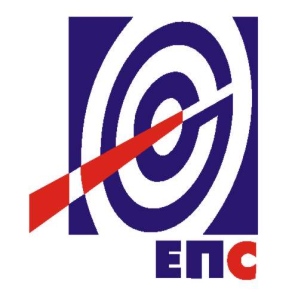 КОНКУРСНА ДОКУМЕНТАЦИЈАИзрада инвестиционо техничке документације и пружање консултантских услуга потребних за изградњу МХЕ на водопривредним бранама,по партијама                                                                                 преговарачки поступак без објављивања позива за подношење понудајавна набавка услуга бр. JN/1000/0246/2016(заведено у ЈП ЕПС број 12.01.353456/12-16 од 13.09.2016. године)Београд, септембар 2016. годинеНа основу члана 36. став 1. тачка 2. и 61. Закона о јавним набавкама („Сл. гласник РС” бр. 124/12, 14/15 и 68/15), (у даљем тексту Закон), члана 6. Правилника о обавезним елементима конкурсне документације у поступцима јавних набавки и начину доказивања испуњености услова („Сл. гласник РС” бр. 86/15), Одлуке о покретању поступка јавне набавке број 12.01.-353456/2-16 oд 07.09.2016. године и Решења о образовању комисије за јавну набавку 12.01.-353456/3-16 oд 07.09.2016. године припремљена је:КОНКУРСНА ДОКУМЕНТАЦИЈАза подношење понуда у преговарачком поступку без објављивања позива за подношење понудаза јавну набавку услуга бр. JN/1000/0246/2016Садржај конкурсне документације:											    страна	                              Укупан број страна документације: 83ОПШТИ ПОДАЦИ О ЈАВНОЈ НАБАВЦИПОДАЦИ О ПРЕДМЕТУ ЈАВНЕ НАБАВКЕ2.1 Опис предмета јавне набавке, назив и ознака из општег речника  набавкеОпис предмета јавне набавке: Израда инвестиционо техничке докумнетације и пружање консултантских услуга потребних за изградњу МХЕ на водопривредним бранама, по партијама:Партија I - Израда техничке докумнетације и пружање консултантских услуга потребних за изградњу МХЕ Ровни и МХЕ Ђелије;Партија II - Израда техничке докумнетације и пружање консултантских услуга потребних за изградњу 5 МХЕ;Назив из општег речника набавке: Услуге пројектовања електроенергетских система;Ознака из општег речника набавке: 71323100-9 Детаљани подаци о предмету набавке наведени су у техничкој спецификацији (поглавље 3. Конкурсне документације)ПРОЈЕКТНИ ЗАДАТАКПАРТИЈА 1.ПРОЈЕКТНИ ЗАДАТАКза израду техничке документације и пружање консултантских услуга 
потребних за изградњу 2 МХЕ на постојећим водопривредним бранама МХЕ „Ћелије“ и МХЕ „Ровни“у складу са Законом о изменама и допунама Закона о планирању и изградњи 
("Сл гласник РС", бр. 72/2009, 81/2009 - испр., 64/2010 - одлука УС, 24/2011, 121/2012, 42/2013 - одлука УС, 50/2013 - одлука УС, 98/2013 - одлука УС, 132/2014 и 145/2014)УВОДЈП „Електропривреда Србије" Београд (у даљем тексту: Наручилац) је израдило Пројектни задатак за израду техничке документације и пружање консултантских услуга потребних за изградњу 8 МХЕ на постојећим водопривредним бранама (у даљем тексту: Пројектни задатак за 8 МХЕ) и усвојило га као основ за спровођење предметних активности на развоју тих пројеката. Према том Пројектном задатку за 8 МХЕ са Институтом за водопривреду „Јарослав Черни" АД (у даљем тексту: Консултант) закључен је Уговор за пружање услуге израде техничке документације и консултантских услуга потребних за изградњу осам МХЕ на постојећим водопривредним бранама, заводни број Наручиоца 753/21-12, заводни број Консултанта 31/65 од 07.06.2012. године (у даљем тексту: Уговор за 8 МХЕ).Реализација активности по Уговору за 8 МХЕ започета је одмах по потписивању и у току је до данас.Констатује се да је током реализације Уговора за 8 МХЕ дошло до значајних промена у релевантној законској регулативи - крајем 2014. године је ступио на снагу Закон о изменама и допунама Закона о планирању и изградњи, ("Сл. гласник РС", бр. 72/2009, 81/2009 - испр., 64/2010 - одлука УС, 24/2011, 121/2012, 42/2013 - одлука УС, 50/2013 - одлука УС, 98/2013 - одлука УС, 132/2014 и 145/2014) (у даљем тексту: ЗПИ), који је унео низ новина у односу на до тада важећи, да су утврђене одређене чињенице везане за изводљивост појединих пројеката (које нису биле познате у време формулације Пројектног задатка за 8 МХЕ), које су произишле из сагледавања конкретних техничких решења и услова на терену, као и да је Наручилац донео одређене пословне одлуке, које утичу на промену обима и садржај активности из Уговора за 8 МХЕ.Ближе одређено, настале промене су:Наручилац одустаје од даљег развоја пројеката МХЕ „Златибор“.Изградња МХЕ „Бован“, МХЕ „Барје“, МХЕ „Врутци“, МХЕ „Парменац“ и МХЕ „Селова“ се финансира из сопствених средставаИзградња МХЕ „Ровни“ и МХЕ „Ћелије“ финансирају се из средстава EBRD-a.Изменама ЗПИ, између осталог, уведене су следеће промене: Локацијска дозвола је престала да постоји, уведени су Локацијски услови, чији ће садржај утицати на потребу за већом или мањом адаптацијом постојећих Идејних пројеката и Студија оправданости више не постоји Главни пројекат као облик техничке документације, уведени су Идејно решење, Пројекат за грађевинску дозволу и Пројекат за извођење као нови облици техничке документације.Израда Пројеката за грађевинску дозволу вршиће се на основу no-name опреме, тј. неће зависити од процеса избора опреме на основу конкурса.Наручилац је донео одлуку да обим консултантских услуга треба да се односи и на израду техничке документације након добијања дозволе за изградњу (израду Пројеката за извођење), као и учешће у избору извођача грађевинских радова за МХЕ које се финансирају из средстава EBRD-a (МХЕ „Ровни“ и МХЕ „Ћелије“).Из горе наведених разлога јавила се потреба за санкционисањем тог стања, одн. извршењем адекватних промена обима и садржаја активности из Уговора за 8 МХЕ, што је резултовало закључењем Анекса 1 Уговора за 8 МХЕ. Анексом 1 Уговора за 8 МХЕ одређене активности из Уговора за 8 МХЕ, а које су у складу са извршеним променама ЗПИ, се реализују или настављају (ако су започете), док се одређене активности, које нису у складу са извршеним променама ЗПИ обустављају. Нове активности које су последица измена ЗПИ, а нису биле предвиђене Уговором за 8 МХЕ, нису предмет Анекса 1 Уговора за 8 МХЕ.ПРЕДМЕТ И ЦИЉЕВИ ПРОЈЕКТНОГ ЗАДАТКАПредмет овог Пројектног задатка су активности на наставку израде техничке документације и пружању консултантских услуга за МХЕ које се финансирају кредитом EBRD-a (МХЕ „Ћелије“ и МХЕ „Ровни“), усаглашене са промењеним обимом и садржајем из Анекса 1 Уговора за 8 МХЕ.Основни циљеви ангажовања Консултанта су израда дела потребне техничке документације и консултантске услуге потребне за припрему до почетка изградње МХЕ на постојећим водопривредним бранама, као и да се након добијања грађевинске дозволе израђује и техничка документација неопходна за извођење радова (Пројекат за извођење), као и на израду тендера и учешће у избору извођача грађевинских радова, за МХЕ које се финансирају кредитом EBRD-a (МХЕ „Ћелије“ и МХЕ „Ровни“),У следећем поглављу је дат детаљан садржај предстојећег ангажовања Консултанта. САДРЖАЈ ПРЕДСТОЈЕЋЕГ АНГАЖОВАЊА КОНСУЛТАНТА 3.1	Израда Идејног решења Идејна решења треба израдити за МХЕ „Ћелије“ и МХЕ „Ровни“, у циљу прибављања локацијских услова. Идејно решење је приказ планиране концепције објекта, са приказом и навођењем свих података неопходних за утврђивање локацијских услова. У складу са ЗПИ, Консултант треба да формира Идејна решења прописаног садржаја и форме у свему према Правилнику о садржини, начину и поступку израде и начину вршења контроле техничке документације према класи и намени објекта ("Службени гласник РС", бр. 23/2015, 77/15 и 58/16).У оквиру израде Идејног решења треба реализовати и консултантске активности на прибављању локацијских услова за МХЕ „Ћелије“ и МХЕ „Ровни“. За ове МХЕ Консултант треба да припреми захтеве за добијање локацијских услова и формира прилоге који се уз њих подносе. Такође, Консултант треба да учествује у техничкој кореспонденцији са надлежним институцијама, и да пружи Инвеститору сву потребну стручно-техничку подршку у поступку прибављања локацијских услова у складу са ЗПИ.3.2	Израда Идејног пројекта и Студије оправданостиАктивност је завршена за обе МХЕ сагласно Пројектном задатку за 8 МХЕ.Овим Пројектним задатком, за МХЕ „Ћелије“ и МХЕ „Ровни“, се предвиђа ангажовање Консултанта у вези са израдом Идејног пројекта и Студије оправданости, у смислу адаптације (актуелизације) постојећих Идејних пројеката и Студија оправданости у складу са прибављеним локацијским условима. Садржај Идејних пројеката треба да у свему буде усклађен са одредбама ЗПИ. У складу са тим, Идејни пројекат треба да садржи: приказ подлога и услова за изградњу, хидролошке, хидрауличке, енергетске и друге потребне прорачуне и анализе, као и техничке описе, предмере и предрачуне и главне цртеже у оквиру грађевинских, машинских и електро-делова. Садржај Студија оправданости треба да буде у свему према важећем Правилнику о садржају и обиму претходних радова, претходне студије оправданости и студије оправданости. Идејни пројекат и Студија оправданости подлежу стручној контроли (ревизији) коју врши Ревизиона комисија надлежног министарства. Консултант треба да учествује у процесу покретања процеса стручне контроле и да као пројектант учествује у поступку одбране пројекта и врши евентуалне међусобно усаглашене корекције и допуне техничке документације, све док Републичка ревизиона комисија не изда потврду о прихватању пројеката. 3.3	Израда Пројеката за грађевинску дозволуИзрада Пројеката за грађевинску дозволу предвиђа се за МХЕ „Ћелије“ и МХЕ „Ровни“. За ове МХЕ Консултант треба да, на основу ревидованих Идејних пројеката, локацијских услова, евентуалних сугестија стручне контроле (из фазе ревизије Идејних пројеката) и наменских допунских истражних радова (према потреби), изради Пројекте за грађевинску дозволу. Пројекти за грађевинску дозволу се раде на основу no-name опреме, тј. неће зависити од процеса избора опреме на основу конкурса.Пројекат за грађевинску дозволу је скуп међусобно усаглашених пројеката којим се дефинишу положај и капацитет објекта на локацији, функционалност са становишта технолошких и других захтева, просторно обликовање, избор конструкцијског система, димензионисање главних елемената конструкције, начелни избор грађевинских материјала, инсталација и  опреме, чиме се обезбеђује  испуњеност локацијских услова и основних захтева за објекат и др. За објекте из члана 133. став 2. ЗПИ, пројектом за грађевинску дозволу врши се разрада техничких решења утврђених Идејним пројектом. Пројекат за грађевинску дозволу се израђује за потребе прибављања грађевинске дозволе у складу са чланом 118а. ЗПИ.Садржај ових пројеката треба да у свему буде усклађен са одредбама Закона о планирању и изградњи, односно Правилника о садржини, начину и поступку израде и начину вршења контроле техничке документације према класи и намени објекта. У складу са тим, ови пројекти треба да садрже и следеће делове: приказ подлога и услова за изградњу, хидролошке, хидрауличке, енергетске, статичке и друге потребне прорачуне и анализе, као и детаљне техничке описе, предмере и предрачуне, техничке услове за извођење радова и цртеже са одговарајућим степеном детаљности у оквиру грађевинских, машинских и електро делова и сл., као и делове који се односе на заштиту од пожара и безбедност и здравље на раду.Обавеза Консултанта је да током израде ових пројеката реализује све потребне активности на припреми одговарајућих подлога.Пројекти за грађевинску дозволу подлежу техничкој контроли, коју организује Наручилац. Консултант треба да учествује у процесу покретања процеса техничке контроле и да као пројектант учествује у поступку одбране пројекта и врши евентуалне међусобно усаглашене корекције и допуне техничке документације, све док овлашћена организација не изда потврду о прихватању пројеката.У оквиру израде Пројекта за грађевинску дозволу треба реализовати и консултантске активности везане за избор испоручиоца опреме. Консултант треба да Инвеститору пружи стручно-техничку подршку тако што ће формирати одговарајућу документацију која треба да садржи техничке спецификације и захтеве у вези потребног обима и услова испоруке (релевантне за модел уговора). Током трајања тендера Консултант треба да пружи Инвеститору подршку у виду одговора на питања потенцијалих понуђача. Обавеза Консултанта је и да пружи стручно-техничку помоћ Инвеститору у току процеса техничке оцене понуда и изради своје мишљење у процесу евалуације понуда. Консултант треба да двојезично (српски и енглески) изради сву документацију везану за избор испоручиоца опреме за МХЕ „Ћелије“ и МХЕ „Ровни“, у форми коју ће дефинисати Инвеститор.3.4	Израда Пројеката за извођење Израда Пројеката за извођење предвиђа се за МХЕ „Ћелије“ и МХЕ „Ровни“. За ове МХЕ Консултант треба да изради Пројекте за извођење, на основу ревидованих Пројеката за грађевинску дозволу и документације о опреми (коју ради изабрани испоручилац након спроведеног поступка избора).Пројекат за извођење је скуп међусобно усаглашених пројеката неопходних за извођење грађевинских, занатских, инсталатерских радова и других радова, којим се утврђују грађевинско-техничке, технолошке и експлоатационе карактеристике објекта са опремом и инсталацијама, техничко-технолошка  и организациона решења за  изградњу објекта, инвестициона вредност објекта, као и услови одржавања објекта. Пројектом за извођење се разрађују детаљи и технолошка решења који су одређени пројектом за грађевинску дозволу.Садржај Пројеката за извођење треба да у свему буде усклађен са одредбама Закона о планирању и изградњи, односно Правилника о садржини, начину и поступку израде и начину вршења контроле техничке документације према класи и намени објекта. У складу са наменом, Пројекти за извођење треба да обраде техничка решења довољно детаљно и јасно да се по њима могу извести грађевински радови и уградити опрема одабраног испоручиоца.Обавеза Консултанта је да током израде Пројекта за извођење реализује све потребне активности на припреми одговарајућих подлога.У оквиру израде Пројекта за извођење треба реализовати и консултантске активности везане за избор Извођача грађевинских радова. Ангажовање Консултанта у вези са активностима за избор Извођача грађевинских радова предвиђа се за МХЕ „Ћелије“ и МХЕ „Ровни“. За МХЕ „Ћелије“ и МХЕ „Ровни“ предвиђа се ангажовање, пре свега имајући у виду да консултантске активности везане за избор Извођача грађевинских радова за ове две МХЕ треба вршити у складу са Пројектом за извођење и чињеницом да је финансирање изградње из средстава EBRD-a). У складу са тим, избор Извођача грађевинских радова вршиће се путем тендера, а израду тендера за избор Извођача грађевинских радова, као и спровођење процедуре, евалуацију понуда и избор Извођача грађевинских радова вршиће консултант кредиторске банке. Консултант треба да Инвеститору пружи стручно-техничку подршку тако што ће формирати одговарајућу документацију која треба да садржи техничке спецификације и захтеве у вези потребног обима и услова испоруке (релевантне за модел уговора). Током трајања тендера Консултант треба да пружи Инвеститору подршку у виду одговора на питања потенцијалих и извођача радова. Обавеза Консултанта је и да пружи стручно-техничку помоћ Инвеститору у току процеса техничке оцене понуда и изради своје мишљење у процесу евалуације понуда. Консултант треба да двојезично (српски и енглески) изради сву документацију везану за избор Извођача грађевинских радова за МХЕ „Ћелије“ и МХЕ „Ровни“, у форми коју ће дефинисати Инвеститор.УСЛОВИ ЗА РЕАЛИЗАЦИЈУ ПРЕДМЕТНИХ АКТИВНОСТИ КОНСУЛТАНТАКонсултант обезбеђује све подлоге и податке потребне за израду техничке документације (хидролошко- метеоролошке и геолошке подлоге, техничку документацију о постојећем стању укључујући геодетске подлоге и сл.), било да су оне постојеће, било да је за  обезбеђење потребних података неопходно извршити теренске радове (рекогносцирање, снимања и сл.).Инвеститор обезбеђује сву потребну документацију о предузећу као правном лицу, правовремено формира документе потписане од стране овлашћених лица (одлуке, решења, захтеве, уговоре и др.), обезбеђује доказе о плаћању накнада, такси, документа консултанта кредиторске банке, техничку документацију од изабраног испоручиоца опреме и др.Инвеститор треба да обезбеди све релевантне резултате и документацију за којима се укаже потреба, а који се реализују према Уговору за 8 МХЕ и Анексу 1 Уговора за 8 МХЕ, укључивши и усвојену документацију о опреми (коју ради изабрани испоручилац након спроведеног поступка избора, а чији је пријем предмет реализације Уговора за 8 МХЕ).Датум								М. П.             ПонуђачПартија 2.ПРОЈЕКТНИ ЗАДАТАКза израду техничке документације и пружање консултантских услуга 
потребних за изградњу 5 МХЕ на постојећим водопривредним бранамаМХЕ „Бован“, МХЕ „Барје“, МХЕ „Врутци“, МХЕ „Парменац“ и МХЕ „Селова“у складу са Законом о изменама и допунама Закона о планирању и изградњи 
("Сл. гласник РС", бр. 72/2009, 81/2009 - испр., 64/2010 - одлука УС, 24/2011, 121/2012, 42/2013 - одлука УС, 50/2013 - одлука УС, 98/2013 - одлука УС, 132/2014 и 145/2014)УВОДЈП „Електропривреда Србије" (у даљем тексту: Наручилац) је израдило Пројектни задатак за израду техничке документације и пружање консултантских услуга потребних за изградњу 8 МХЕ на постојећим водопривредним бранама (у даљем тексту: Пројектни задатак за 8 МХЕ) и усвојило га као основ за спровођење предметних активности на развоју тих пројеката. Према том Пројектном задатку за 8 МХЕ са Институтом за водопривреду „Јарослав Черни" АД (у даљем тексту: Консултант) закључен је уговор за пружање услуге израде техничке документације и консултантских услуга потребних за изградњу осам МХЕ на постојећим водопривредним бранама, заводни број Наручиоца 753/21-12, заводни број Консултанта 31/65 од 07.06.2012. године (у даљем тексту: Уговор за 8 МХЕ).Реализација активности по Уговору за 8 МХЕ започета је одмах по потписивању и у току је до данас.Констатује се да је током реализације Уговора за 8 МХЕ дошло до значајних промена у релевантној законској регулативи - крајем 2014. године је ступио на снагу Закон о изменама и допунама: ЗПИ), који је унео низ новина у односу на до тада важећи, да су утврђене одређене чињенице везане за изводљивост појединих пројеката (које нису биле познате у време формулације Пројектног задатка за 8 МХЕ), које су произишле из сагледавања конкретних техничких решења и услова на терену, као и да је Наручилац донео одређене пословне одлуке, које утичу на промену обима и садржај активности из Уговора за 8 МХЕ.Ближе одређено, настале промене су:Наручилац одустаје од даљег развоја пројеката МХЕ „Златибор“.Изградња МХЕ „Бован“, МХЕ „Барје“, МХЕ „Врутци“, МХЕ „Парменац“ и МХЕ „Селова“ се финансира из сопствених средставаИзградња МХЕ „Ровни“ и МХЕ „Ћелије“ финансирају се из средстава EBRD-a.Изменама Закона о планирању и изградњи, између осталог, уведене су следеће промене: Локацијска дозвола је престала да постоји, уведени су Локацијски услови, чији ће садржај утицати на потребу за већом или мањом адаптацијом постојећих Идејних пројеката и Студија оправданости више не постоји Главни пројекат као облик техничке документације, уведени су Идејно решење, Пројекат за грађевинску дозволу и Пројекат за извођење као нови облици техничке документације.Израда Пројеката за грађевинску дозволу вршиће се на основу no-name опреме, тј. неће зависити од процеса избора опреме на основу конкурса.Наручилац је донео одлуку да обим консултантских услуга треба да се односи и на израду техничке документације након добијања дозволе за изградњу (израду Пројеката за извођење), као и учешће у избору извођача грађевинских радова за МХЕ које се финансирају из средстава EBRD-a (МХЕ „Ровни“ и МХЕ „Ћелије“).Из горе наведених разлога јавила се потреба за санкционисањем тог стања, одн. извршењем адекватних промена обима и садржаја активности из Основног уговора за 8 МХЕ, што је резултовало закључењем Анекса 1 Уговора за 8 МХЕ. Анексом 1 Уговора за 8 МХЕ одређене активности из Уговора за 8 МХЕ, а које су у складу са извршеним променама ЗПИ, се реализују или настављају (ако су започете), док се одређене активности, које нису у складу са извршеним променама ЗПИ обустављају. Нове активности које су последица измена ЗПИ, а нису биле предвиђене Уговором за 8 МХЕ, нису предмет Анекса 1 Уговора за 8 МХЕ.ПРЕДМЕТ И ЦИЉЕВИ ПРОЈЕКТНОГ ЗАДАТКАПредмет овог Пројектног задатка су активности на наставку израде техничке документације и пружању консултантских услуга за МХЕ које се финансирају из сопствених средстава (МХЕ „Бован“, МХЕ „Барје“, МХЕ „Врутци“, МХЕ „Парменац“ и МХЕ „Селова“), усаглашене са промењеним обимом и садржајем из Анекса 1 Уговора за 8 МХЕ.Основни циљеви ангажовања Консултанта су израда дела потребне техничке документације и консултантске услуге потребне за припрему до почетка изградње МХЕ на постојећим водопривредним бранама, за МХЕ које се финансирају из сопствених средстава (МХЕ „Бован“, МХЕ „Барје“, МХЕ „Врутци“, МХЕ „Парменац“ и МХЕ „Селова“).У следећем поглављу је дат детаљан садржај предстојећег ангажовања Консултанта. САДРЖАЈ ПРЕДСТОЈЕЋЕГ АНГАЖОВАЊА КОНСУЛТАНТА 3.1	Израда Идејног решења Идејна решења треба израдити за МХЕ „Бован“, МХЕ „Барје“, МХЕ „Врутци“, МХЕ „Парменац“ и МХЕ „Селова“, у циљу прибављања локацијских услова. Идејно решење је приказ планиране концепције објекта, са приказом и навођењем свих података неопходних за утврђивање локацијских услова. У складу са ЗПИ, Консултант треба да формира Идејна решења прописаног садржаја и форме у свему према Правилнику о садржини, начину и поступку израде и начину вршења контроле техничке документације према класи и намени објекта ("Службени гласник РС", бр. 23/15, 77/15 и 58/16).У оквиру израде Идејног решења треба реализовати и консултантске активности на прибављању локацијских услова за МХЕ „Бован“, МХЕ „Барје“, МХЕ „Врутци“, МХЕ „Парменац“ и МХЕ „Селова“. За ове МХЕ Консултант треба да припреми захтеве за добијање локацијских услова и формира прилоге који се уз њих подносе. Такође, Консултант треба да учествује у техничкој кореспонденцији са надлежним институцијама, и да пружи Инвеститору сву потребну стручно-техничку подршку у поступку прибављања локацијских услова у складу са ЗПИ.3.2	Израда Идејног пројекта и Студије оправданостиАктивност је завршена за пет МХЕ сагласно Пројектном задатку за 8 МХЕ.Овим Пројектним задатком, за МХЕ „Бован“, МХЕ „Барје“, МХЕ „Врутци“ и МХЕ „Селова“, се предвиђа ангажовање Консултанта у вези са израдом Идејног пројекта и Студије оправданости, у смислу адаптације (актуелизације) постојећих Идејних пројеката и Студија оправданости у складу са прибављеним локацијским условима. Садржај Идејних пројеката треба да у свему буде усклађен са одредбама ЗПИ. У складу са тим, Идејни пројекат треба да садржи: приказ подлога и услова за изградњу, хидролошке, хидрауличке, енергетске и друге потребне прорачуне и анализе, као и техничке описе, предмере и предрачуне и главне цртеже у оквиру грађевинских, машинских и електро-делова. Садржај Студија оправданости треба да буде у свему према важећем Правилнику о садржају и обиму претходних радова, претходне студије оправданости и студије оправданости. Идејни пројекат и Студија оправданости подлежу стручној контроли (ревизији) коју врши Ревизиона комисија надлежног министарства. Консултант треба да учествује у процесу покретања процеса стручне контроле и да као пројектант учествује у поступку одбране пројекта и врши евентуалне међусобно усаглашене корекције и допуне техничке документације, све док Републичка ревизиона комисија не изда потврду о прихватању пројеката. 3.3	Израда Пројеката за грађевинску дозволуИзрада Пројеката за грађевинску дозволу предвиђа се за МХЕ „Бован“, МХЕ „Барје“, МХЕ „Врутци“, МХЕ „Парменац“ и МХЕ „Селова“. За ове МХЕ Консултант треба да, на основу ревидованих Идејних пројеката, локацијских услова, евентуалних сугестија стручне контроле (из фазе ревизије Идејних пројеката) и наменских допунских истражних радова (према потреби), изради Пројекте за грађевинску дозволу. Пројекти за грађевинску дозволу се раде на основу no-name опреме, тј. неће зависити од процеса избора опреме на основу конкурса.Пројекат за грађевинску дозволу је скуп међусобно усаглашених пројеката којим се дефинишу положај и капацитет објекта на локацији, функционалност са становишта технолошких и других захтева, просторно обликовање, избор конструкцијског система, димензионисање главних елемената конструкције, начелни избор грађевинских материјала, инсталација и  опреме, чиме се обезбеђује  испуњеност локацијских услова и основних захтева за објекат и др. За објекте из члана 133. став 2. ЗПИ, пројектом за грађевинску дозволу врши се разрада техничких решења утврђених Идејним пројектом. Пројекат за грађевинску дозволу се израђује за потребе прибављања грађевинске дозволе у складу са чланом 118а. ЗПИ.Садржај ових пројеката треба да у свему буде усклађен са одредбама ЗПИ, односно Правилника о садржини, начину и поступку израде и начину вршења контроле техничке документације према класи и намени објекта. У складу са тим, ови пројекти треба да садрже и следеће делове: приказ подлога и услова за изградњу, хидролошке, хидрауличке, енергетске, статичке и друге потребне прорачуне и анализе, као и детаљне техничке описе, предмере и предрачуне, техничке услове за извођење радова и цртеже са одговарајућим степеном детаљности у оквиру грађевинских, машинских и електро делова и сл., као и делове који се односе на заштиту од пожара и безбедност и здравље на раду.Обавеза Консултанта је да током израде ових пројеката реализује све потребне активности на припреми одговарајућих подлога.Пројекти за грађевинску дозволу подлежу техничкој контроли, коју организује Наручилац. Консултант треба да учествује у процесу покретања процеса техничке контроле и да као пројектант учествује у поступку одбране пројекта и врши евентуалне међусобно усаглашене корекције и допуне техничке документације, све док овлашћена организација не изда потврду о прихватању пројеката.УСЛОВИ ЗА РЕАЛИЗАЦИЈУ ПРЕДМЕТНИХ АКТИВНОСТИ КОНСУЛТАНТАКонсултант обезбеђује све подлоге и податке потребне за израду техничке документације (хидролошко- метеоролошке и геолошке подлоге, техничку документацију о постојећем стању укључујући геодетске подлоге и сл.), било да су оне постојеће, било да је за  обезбеђење потребних података неопходно извршити теренске радове (рекогносцирање, снимања и сл.).Инвеститор обезбеђује сву потребну документацију о предузећу као правном лицу, правовремено формира документе потписане од стране овлашћених лица (одлуке, решења, захтеве, уговоре и др.), обезбеђује доказе о плаћању накнада, такси, документа изабраног консултанта Инвеститора за израду тендера, техничку документацију од изабраног испоручиоца опреме и др.Инвеститор треба да обезбеди све релевантне резултате и документацију за којима се укаже потреба, а који се реализују према Уговору за 8 МХЕ и Анексу 1 Уговора за 8 МХЕ.Датум								М. П.             ПонуђачУСЛОВИ ЗА УЧЕШЋЕ У ПОСТУПКУ ЈАВНЕ НАБАВКЕ ИЗ ЧЛ. 75. И 76. ЗАКОНА О ЈАВНИМ НАБАВКАМА И УПУТСТВО КАКО СЕ ДОКАЗУЈЕ ИСПУЊЕНОСТ ТИХ УСЛОВАПонуда понуђача који не докаже да испуњава наведене обавезне и додатне услове из тачака 1. до 9. овог обрасца, биће одбијена као неприхватљива.1. Сваки подизвођач мора да испуњава обавезне услове из Закона, што доказује достављањем доказа наведених у овом одељку. Услове у вези са капацитетима из члана 76. Закона, понуђач испуњава самостално без обзира на ангажовање подизвођача. Услов из члана 75.став 1. тачка 5) Закона доставља се за део набавке који ће се вршити преко подизвођача.2. Сваки понуђач из групе понуђача која подноси заједничку понуду мора да испуњава обавезне услове из Закона, што доказује достављањем доказа наведених у овом одељку. Услове у вези са капацитетима из члана 76. Закона понуђачи из групе испуњавају заједно, на основу достављених доказа у складу са овим одељком конкурсне документације.Услов из члана 75. став 1. тачка 5. Закона , обавезан је да испуни понуђач из групе понуђача којем је поверено извршење дела набавке за које је неопходна испуњеност тог услова.3. Докази о испуњености услова из члана 77. Закона могу се достављати у неовереним копијама. Наручилац може пре доношења одлуке о додели уговора, захтевати од понуђача, чија је понуда на основу извештаја комисије за јавну набавку оцењена као најповољнија да достави на увид оригинал или оверену копију свих или појединих доказа.Ако понуђач у остављеном, примереном року који не може бити краћи од пет дана, не достави на увид оригинал или оверену копију тражених доказа, наручилац ће његову понуду одбити као неприхватљиву.4. Лице уписано у Регистар понуђача није дужно да приликом подношења понуде доказује испуњеност обавезних услова за учешће у поступку јавне набавке, односно Наручилац не може одбити као неприхватљиву, понуду зато што не садржи доказ одређен Законом или Конкурсном документацијом, ако је понуђач, навео у понуди интернет страницу на којој су тражени подаци јавно доступни. У том случају понуђач може, у Изјави (која мора бити потписана и оверена), да наведе да је уписан у Регистар понуђача. Уз наведену Изјаву, понуђач може да достави и фотокопију Решења о упису понуђача у Регистар понуђача.  На основу члана 79. став 5. Закона понуђач није дужан да доставља следеће доказе који су јавно доступни на интернет страницама надлежних органа, и то:1)извод из регистра надлежног органа:-извод из регистра АПР: www.apr.gov.rs2)докази из члана 75. став 1. тачка 1) ,2) и 4) Закона-регистар понуђача: www.apr.gov.rs5. Уколико је доказ о испуњености услова електронски документ, понуђач доставља копију електронског документа у писаном облику, у складу са законом којим се уређује електронски документ.6. Ако понуђач има седиште у другој држави, наручилац може да провери да ли су документи којима понуђач доказује испуњеност тражених услова издати од стране надлежних органа те државе.7. Ако понуђач није могао да прибави тражена документа у року за подношење понуде, због тога што она до тренутка подношења понуде нису могла бити издата по прописима државе у којој понуђач има седиште и уколико уз понуду приложи одговарајући доказ за то, наручилац ће дозволити понуђачу да накнадно достави тражена документа у примереном року. 8. Ако се у држави у којој понуђач има седиште не издају докази из члана 77. став 1. Закона, понуђач може, уместо доказа, приложити своју писану изјаву, дату под кривичном и материјалном одговорношћу оверену пред судским или управним органом, јавним бележником или другим надлежним органом те државе. 9. Понуђач је дужан да без одлагања, а најкасније у року од 5 (пет) дана од дана настанка промене у било којем од података које доказује, о тој промени писмено обавести наручиоца и да је документује на прописани начин.10. Понуђач доставља доказе за сваку партију посебно.5. КРИТЕРИЈУМ ЗА ДОДЕЛУ УГОВОРАИзбор најповољније понуде ће се извршити применом критеријума „Најнижа понуђена цена“.Критеријум за оцењивање понуда Најнижа понуђена цена, заснива се на понуђеној цени као једином критеријуму.Критеријум за доделу уговора не може истовремено бити и услов за учешће у поступку јавне набавке.Резервни критеријумУколико две или више понуда имају исту најнижу понуђену цену, као најповољнија биће изабрана понуда оног понуђача који има већи пословни приход из 2015. године.Доказ: Биланс стања и биланс успеха за 2015 годину са мишљењем овлашћеног ревизора, ако је понуђач субјект ревизију у складу са Законом о рачуноводству и Законом о ревизији. Привредни субјект који у складу са Законом о рачуноводству води књиге по систему простог књиговодства доставља биланс успеха, порески биланс и пореску пријаву за утврђивање пореза на доходак грађана на приход од самосталне делатности за наведене обрачунске године издат од стране надлежног пореског органа на чијој територији је регистровано обављање делатности.Привредни субјект који није у обавези да утврђује финансијски резултат пословања (паушалац) доставља потврду пословне банке о оствареном укупном приходу на пословном-текућем рачуну за наведене године.6.  УПУТСТВО ПОНУЂАЧИМА КАКО ДА САЧИНЕ ПОНУДУКонкурсна документација садржи Упутство понуђачима како да сачине понуду и потребне податке о захтевима Наручиоца у погледу садржине понуде, као и услове под којима се спроводи поступак избора најповољније понуде у поступку јавне набавке.Понуђач мора да испуњава све услове одређене Законом и конкурсном документацијом. Понуда се припрема и доставља на основу позива, у складу са конкурсном документацијом, у супротном, понуда се одбија као неприхватљива.Језик на којем понуда мора бити састављенаНаручилац је припремио конкурсну документацију на српском језику и водиће поступак јавне набавке на српском језику. Понуда са свим прилозима мора бити сачињена на српском језику. Прилози који чине саставни део понуде, достављају се на српском језику. Прилог Опис решења и услуга (Scope of work) који су предмет набавке, са детаљним правилима и процедурама техничке подршке и поправке плоча понуђач може доставити на српском или на енглеском језику.Начин састављања и подношења понудеПонуђач је обавезан да сачини понуду тако што Понуђач уписује тражене податке у обрасце који су саставни део конкурсне документације и оверава је печатом и потписом законског заступника, другог заступника уписаног у регистар надлежног органа или лица овлашћеног од стране законског заступника уз доставу овлашћења у понуди. Доставља их заједно са осталим документима који представљају обавезну садржину понуде.Препоручује се да сви документи поднети у понуди  буду нумерисани и повезани у целину (јемствеником, траком и сл.), тако да се појединачни листови, односно прилози, не могу накнадно убацивати, одстрањивати или замењивати. Препоручује се да се нумерација поднете документације и образаца у понуди изврши на свакоj страни на којој има текста, исписивањем “1 од н“, „2 од н“ и тако све до „н од н“, с тим да „н“ представља укупан број страна понуде.Препоручује се да доказе који се достављају уз понуду, а због своје важности не смеју бити оштећени, означени бројем (банкарска гаранција, меница), стављају се у посебну фолију, а на фолији се видно означава редни број странице листа из понуде. Фолија се мора залепити при врху како би се докази, који се због своје важности не смеју оштетити, заштитили.Понуђач подноси понуду у затвореној коверти или кутији, тако да се при отварању може проверити да ли је затворена, као и када, на адресу: Јавно предузеће „Електропривреда Србије“, Београд, ул.Балканска 13 , писарница - са назнаком: „Понуда за јавну набавку Израда инвестиционо техничке докумнетације и пружање консултантских услуга потребних за изградњу МХЕ на водопривредним бранама, Партија број ___, JN/1000/0246/2016- НЕ ОТВАРАТИ“. Понуђач у затвореној и запечаћеној коверти, уз писану понуду, доставља и  CD или USB са понудом у pdf формату.Понуда се сматра благовременом уколико је примљена од стране наручиоца до 28.09.2016. године до 09:00 часова. Комисија за јавну набавку ће благовремено поднете понуде јавно отворити дана 28.09.2016.године у 10:00 сати у просторијама Јавног предузећа „Електропривреда Србије“ Београд, Балканска 13, други спрат.На полеђини коверте обавезно се уписује тачан назив и адреса понуђача, телефон и факс понуђача, као и име и презиме овлашћеног лица за контакт.У случају да понуду подноси група понуђача, на полеђини коверте је пожељно назначити да се ради о групи понуђача и навести називе и адресу свих чланова групе понуђача.Уколико понуђачи подносе заједничку понуду, група понуђача може да се определи да обрасце дате у конкурсној документацији потписују и печатом оверавају сви понуђачи из групе понуђача или група понуђача може да одреди једног понуђача из групе који ће потписивати и печатом оверавати обрасце дате у конкурсној документацији, изузев образаца који подразумевају давање изјава под материјалном и кривичном одговорношћу морају бити потписани и оверени печатом од стране сваког понуђача из групе понуђача.У случају да се понуђачи определе да један понуђач из групе потписује и печатом оверава обрасце дате у конкурсној документацији (изузев образаца који подразумевају давање изјава под материјалном и кривичном одговорношћу), наведено треба дефинисати споразумом којим се понуђачи из групе међусобно и према наручиоцу обавезују на извршење јавне набавке, а који чини саставни део заједничке понуде сагласно чл. 81. Закона. Уколико је неопходно да понуђач исправи грешке које је направио приликом састављања понуде и попуњавања образаца из конкурсне документације, дужан је да поред такве исправке стави потпис особе или особа које су потписале образац понуде и печат понуђача. Обавезна садржина понудеСадржину понуде, поред Обрасца понуде, чине и сви остали докази о испуњености услова из чл. 75. и 76. Закона, предвиђени чл. 77. Закона, који су наведени у конкурсној документацији, као и сви тражени прилози и изјаве (попуњени, потписани и печатом оверени) на начин предвиђен следећим ставом ове тачке:Образац понуде Структура цене Образац трошкова припреме понуде , ако понуђач захтева надокнаду трошкова у складу са чл.88 ЗаконаИзјава о независној понуди Изјава у складу са чланом 75. став 2. Закона Овлашћење из тачке 6.2 Конкурсне документацијеобрасци, изјаве и докази одређене тачком 6.9 или 6.10 овог упутства у случају да понуђач подноси понуду са подизвођачем или заједничку понуду подноси група понуђачапотписан и печатом оверен „Модел уговора“ (пожељно је да буде попуњен)докази о испуњености услова из чл. 76. Закона у складу са чланом 77. Закон и Одељком 4. конкурсне документације потписан и оверен Пројектни задатакНаручилац ће одбити као неприхватљиве све понуде које не испуњавају услове из позива за подношење понуда и конкурсне документације.Наручилац ће одбити као неприхватљиву понуду понуђача, за коју се у поступку стручне оцене понуда утврди да докази који су саставни део понуде садрже неистините податке.Подношење и отварање понудаБлаговременим се сматрају понуде које су примљене, у складу са Позивом за подношење понуда објављеним на Порталу јавних набавки, без обзира на начин на који су послате.Ако је понуда поднета по истеку рока за подношење понуда одређеног у позиву, сматраће се неблаговременом, а Наручилац ће по окончању поступка отварања понуда, овакву понуду вратити неотворену понуђачу, са назнаком да је поднета неблаговремено.Комисија за јавне набавке ће благовремено поднете понуде јавно отворити дана наведеном у Позиву за подношење понуда у просторијама Јавног предузећа „Електропривреда Србије“ Београд, ул. Балканска 13.Представници понуђача који учествују у поступку јавног отварања понуда, морају да пре почетка поступка јавног отварања доставе Комисији за јавне набавке писано овлашћење за учествовање у овом поступку, (пожељно је да буде издато на меморандуму понуђача), заведено и оверено печатом и потписом законског заступника понуђача или другог заступника уписаног у регистар надлежног органа или лица овлашћеног од стране законског заступника уз доставу овлашћења у понуди.Комисија за јавну набавку води записник о отварању понуда у који се уносе подаци у складу са Законом.Записник о отварању понуда потписују чланови комисије и присутни овлашћени представници понуђача, који преузимају примерак записника.Наручилац ће у року од 3 (словима: три) дана од дана окончања поступка отварања понуда поштом или електронским путем доставити записник о отварању понуда понуђачима који нису учествовали у поступку отварања понуда.Начин подношења понудеПонуђач може поднети само једну понуду.Понуду може поднети понуђач самостално, група понуђача, као и понуђач са подизвођачем.Понуђач који је самостално поднео понуду не може истовремено да учествује у заједничкој понуди или као подизвођач. У случају да понуђач поступи супротно наведеном упутству свака понуда понуђача у којој се појављује биће одбијена. Понуђач може бити члан само једне групе понуђача која подноси заједничку понуду, односно учествовати у само једној заједничкој понуди. Уколико је понуђач, у оквиру групе понуђача, поднео две или више заједничких понуда, Наручилац ће све такве понуде одбити.Понуђач који је члан групе понуђача не може истовремено да учествује као подизвођач. У случају да понуђач поступи супротно наведеном упутству свака понуда понуђача у којој се појављује биће одбијена. Измена, допуна и опозив понудеУ року за подношење понуде понуђач може да измени или допуни већ поднету понуду писаним путем, на адресу Наручиоца, са назнаком „ИЗМЕНА – ДОПУНА - Понуде за јавну набавку услуга „Израда инвестиционо техничке докумнетације и пружање консултантских услуга потребних за изградњу МХЕ на водопривредним бранама, Партија број ____, JN/1000/0246/2016– НЕ ОТВАРАТИ“.У случају измене или допуне достављене понуде, Наручилац ће приликом стручне оцене понуде узети у обзир измене и допуне само ако су извршене у целини и према обрасцу на који се, у већ достављеној понуди,измена или допуна односи.У року за подношење понуде понуђач може да опозове поднету понуду писаним путем, на адресу Наручиоца, са назнаком „ОПОЗИВ - Понуде за јавну набавку услуга „Израда инвестиционо техничке докумнетације и пружање консултантских услуга потребних за изградњу МХЕ на водопривредним бранама, Партија број ____, JN/1000/0246/2016 – НЕ ОТВАРАТИ“.– НЕ ОТВАРАТИ “.У случају опозива поднете понуде пре истека рока за подношење понуда, Наручилац такву понуду неће отварати, већ ће је неотворену вратити понуђачу.ПартијеНабавка је обликована у две партије:Понуђач може да поднесе понуду за једну или обе партије. Понуда мора да обухвати најмање једну целокупну партију.Понуђач је дужан да у понуди наведе да ли се понуда односи на целокупну набавку или само на одређене партије.У случају да понуђач поднесе понуду за две или више партија, она мора бити поднета тако да се може оцењивати за сваку партију посебно. Понуда са варијантамаПонуда са варијантама није дозвољена. Подношење понуде са подизвођачимаПонуђач је дужан да у понуди наведе да ли ће извршење набавке делимично поверити подизвођачу. Ако понуђач у понуди наведе да ће делимично извршење набавке поверити подизвођачу, дужан је да наведе:- назив подизвођача, а уколико уговор између наручиоца и понуђача буде закључен, тај подизвођач ће бити наведен у уговору;- проценат укупне вредности набавке који ће поверити подизвођачу, а који не може бити већи од 50% као и део предметне набавке који ће извршити преко подизвођача.Понуђач у потпуности одговара наручиоцу за извршење уговорене набавке, без обзира на број подизвођача и обавезан је да наручиоцу, на његов захтев, омогући приступ код подизвођача ради утврђивања испуњености услова.Обавеза понуђача је да за подизвођача достави доказе о испуњености обавезних услова из Закона о јавним набавкама.Додатне услове понуђач испуњава самостално, без обзира на агажовање подизвођача. Доказ из члана 75.став 1.тачка 5) Закона доставља се за део набавке који ће се вршити преко подизвођача.Све обрасце у понуди потписује и оверава понуђач, изузев образаца под пуном материјалном и кривичном одговорношћу,које попуњава, потписује и оверава сваки подизвођач у своје име.Понуђач не може ангажовати као подизвођача лице које није навео у понуди, у супротном наручилац ће реализовати средство обезбеђења и раскинути уговор, осим ако би раскидом уговора наручилац претрпео знатну штету. Понуђач може ангажовати као подизвођача лице које није навео у понуди, ако је на страни подизвођача након подношења понуде настала трајнија неспособност плаћања, ако то лице испуњава све услове одређене за подизвођача и уколико добије претходну сагласност Наручиоца. Наручилац може на захтев подизвођача и где природа предмета набавке то дозвољава пренети доспела потраживања директно подизвођачу, за део набавке који се извршава преко тог подизвођача. Пре доношења одлуке  о преношењу доспелих потраживања директно подизвођачу наручилац ће омогућити добављачу да у року од 5 дана од дана добијања позива наручиоца приговори уколико потраживање није доспело. Све ово не утиче на правило да понуђач (добављач) у потпуности одговара наручиоцу за извршење обавеза из поступка јавне набавке, односно за извршење уговорних обавеза, без обзира на број подизвођача.Подношење заједничке понудеУ случају да више понуђача поднесе заједничку понуду, они као саставни део понуде морају доставити Споразум о заједничком извршењу набавке, којим се међусобно и према Наручиоцу обавезују на заједничко извршење набавке, који обавезно садржи податке прописане члан 81. став 4. и 5.Закона и то: податке о члану групе који ће бити Носилац посла, односно који ће поднети понуду и који ће заступати групу понуђача пред Наручиоцем;опис послова сваког од понуђача из групе понуђача у извршењу уговора.Сваки понуђач из групе понуђача  која подноси заједничку понуду мора да испуњава обавезне услове из Закона. Услове у вези са капацитетима, у складу са чланом 76. Закона, понуђачи из групе испуњавају заједно, на основу достављених доказа дефинисаних конкурсном документацијом.Услов из члана 75. став 1. тачка 5. Закона , обавезан је да испуни понуђач из групе понуђача којем је поверено извршење дела набавке за које је неопходна испуњеност тог услова.У случају заједничке понуде групе понуђача обрасце под пуном материјалном и кривичном одговорношћу попуњава, потписује и оверава сваки члан групе понуђача у своје име.(Образац Изјаве о независној понуди и Образац изјаве у складу са чланом 75. став 2. Закона)Понуђачи из групе понуђача одговорају неограничено солидарно према наручиоцу.Понуђена ценаЦена се исказује у динаримa, без пореза на додату вредност.У случају да у достављеној понуди није назначено да ли је понуђена цена са или без пореза на додату вредност, сматраће се сагласно Закону, да је иста без пореза на додату вредност. Јединичне цене и укупно понуђена цена морају бити изражене са две децимале у складу са правилом заокруживања бројева. У случају рачунске грешке меродавна ће бити јединична цена.Понуда која је изражена у две валуте, сматраће се неприхватљивом.Понуђена цена укључује све трошкове реализације предмета набавке до места испоруке, као и све зависне трошкове.Ако је у понуди исказана неуобичајено ниска цена, Наручилац ће поступити у складу са чланом 92. Закона.Цена се даје на основу захтева из Пројектног задатка предметне јавне набавке, а на начин како је дато у обрасцу Структура цене. Са тим у вези, Наручилац наводи:Износ понуђене цене за реализацију активности под такчама 3.1 и 3.2 дефинисаних у ПЗ за партију I, збирно не може бити већи од 5% укупно понуђене цене наведене у Обрасцу структура цене (Табела 3)Износ понуђене цене за реализацију активности под такчама 3.1 и 3.2 дефинисаних у ПЗ за партију II, збирно не може бити већи од 8% укупно понуђене цене наведене у Обрасцу структура цене (Табела 6)Уколико понуђач не достави понуду у складу са Упутсвом за понуђену цену понуда понуђача ће бити одбијена као неприхватљива.Корекција ценеЦена је фиксна за цео уговорени период и не подлеже никаквој промени.  Рок извршења УслугеРок извршења услуга је најдуже до 24 (словима: двадесетчетири) месеца од дана ступања Уговора на снагу.Начин и услови плаћањаУ предметној јавној набавци начин плаћања је услов за учестовање у поступку.90% (словима: деведесет одсто) од уговорене цене сукцесивно по месецима, у зависности од извршења уговорених услуга у једном месецу, у року до 45 (словима: четрдесетпет) дана од дана пријема исправног рачуна, издатог на основу прихваћених и одобрених месечних Извештаја.10% (словима: десет одсто) од уговорене цене по извршеној услузи и пријема Коначног извештаја о извршеној услузи и исправног рачуна од стране овлашћеног лица Корисника услуге, и то у року до 45 (словима: четрдесетпет) дана.Понуђач коме се додели уговор (Пружалац услуга) обавезан је да доставља првог радног дана у месецу Наручиоцу Извештај о извршењу услуга одржавања за претходни месец у 3 (словима:три) копије.  Месечни извештај обавезно садржи: преглед, опис и време извршења услуга одржавања у датом месецу и према опису и врсти услуга.Наручилац има право да, у року од 3 (словима: три) дана након пријема месечног извештаја, достави примедбе у писаном облику на исти Пружаоцу услуге или достављени извештај прихвати и одобри у писаном облику.Понуђач је дужан да поступи по писаним примедбама Наручиоца у року који у зависности од обима примедби одређује Наручилац у тексту примедби.Уколико Понуђач у року који одреди Наручилац не поступи по примедбама из неоправданих разлога Наручилац има право да наплати средство обезбеђења дато на има доброг извршења посла или једнострано раскине Уговор.О немогућности поступања по примедбама Наручиоца у датом року, Понуђач обавештава Наручиоца у писаном облику најдуже у року од од 3 (словима: три) дана од дана пријема примедби Наручиоца и даје детаљно образложење разлога. У супротном било који разлози за непоступање у датом року који је одредио Наручилац ће се сматрати неоправданим.Понуђач је у обавези да достави Наручиоцу рачун по сваком прихваћеном месечном извештају најкасније до осмог дана у месецу за претходни месец. Плаћање се врши на основу исправних месечних фактура која у прилогу садрже оверени месечни извештај о реализованим услугама у року до 45 (словима: четрдесетпет) дана од дана пријема фактуре. Сва плаћања се врше у динарима.Уколико понуђач понуди другачији начин плаћања понуда ће бити одбијена као неприхватљива.Рачун мора бити достављен на адресу Корисника: Јавно предузеће „Електропривреда Србије“ Београд, ул. Масарикова 1-3, Матични број 20053658, ПИБ 103920327 са обавезним прилозима: рачун, Записник о извршеним услугама и Записника о коначном обрачуну извршених услуга (без примедби).У испостављеном рачуну, изабрани понуђач је дужан да се придржава тачно дефинисаних назива из конкурсне документације и прихваћене понуде (из Обрасца структуре цене).Рок важења понудеПонуда мора да важи најмање 90 (словима:деведесет) дана од дана отварања понуда. У случају да понуђач наведе краћи рок важења понуде, понуда ће бити одбијена, као неприхватљива. Средства финансијског обезбеђењаНаручилац користи право да захтева средстава финансијског обезбеђења (у даљем тексу СФО) којим понуђачи обезбеђују испуњење својих обавеза у отвореном поступку јавне набавке (достављају се уз понуду), као и испуњење својих уговорних обавеза (достављају се по закључењу уговора или по извршењу).Сви трошкови око прибављања средстава обезбеђења падају на терет понуђача, а и исти могу бити наведени у Обрасцу трошкова припреме понуде.Члан групе понуђача може бити налогодавац СФО.СФО морају да буду у валути у којој је и понуда.Ако се за време трајања Уговора промене рокови за извршење уговорне обавезе, важност  СФО мора се продужити. Меница за озбиљност понуде – Партија 1,2:Понуђач је обавезан да уз понуду Наручиоцу достави:1) бланко сопствену меницу за озбиљност понуде која јеиздата са клаузулом „без протеста“ и „без извештаја“ потписана од стране законског заступника или лица по овлашћењу  законског заступника, на начин који прописује Закон о меници ("Сл. лист ФНРЈ" бр. 104/46, "Сл. лист СФРЈ" бр. 16/65, 54/70 и 57/89 и "Сл. лист СРЈ" бр. 46/96, Сл. лист СЦГ бр. 01/03 Уст. повеља)евидентирана у Регистру меница и овлашћења кога води Народна банка Србије у складу са Одлуком о ближим условима, садржини и начину вођења регистра меница и овлашћења („Сл. гласник РС“ бр. 56/11 и 80/15) и то документује овереним захтевом пословној банци да региструје меницу са одређеним серијским бројем, основ на основу кога се издаје меница и менично овлашћење (број ЈН) и износ из основа (тачка 4. став 2. Одлуке).Менично писмо – овлашћење којим понуђач овлашћује наручиоца да може наплатити меницу на износ од 10 % од вредности понуде (без ПДВ-а) са роком важења минимално 30 дана дужим од рока важења понуде, с тим да евентуални продужетак рока важења понуде има за последицу и продужење рока важења менице и меничног овлашћења, које мора бити издато на основу Закона о меници. овлашћење којим законски заступник овлашћује лица за потписивање менице и меничног овлашћења за конкретан посао, у случају да меницу и менично овлашћење не потписује законски заступник понуђача;2)  фотокопију важећег Картона депонованих потписа овлашћених лица за   располагање новчаним средствима понуђача код  пословне банке, оверену од стране банке на дан издавања менице и меничног овлашћења (потребно је да се поклапају датум са меничног овлашћења и датум овере банке на фотокопији депо картона),3)  фотокопију ОП обрасца.4) Доказ о регистрацији менице у Регистру меница Народне банке Србије (фотокопија  Захтева за регистрацију менице од стране пословне банке која је извршила регистрацију менице или извод са интернет странице Регистра меница и овлашћења НБС) У  случају  да  изабрани  Понуђач  после  истека  рока  за  подношење  понуда,  а  у  року важења  опције  понуде,  повуче  или  измени  понуду,   не  потпише  Уговор  када  је његова  понуда  изабрана  као  најповољнија или не достави средство финансијског обезбеђења које је захтевано уговором, Наручилац  има  право  да  изврши  наплату бланко сопствене менице  за  озбиљност  понуде.Меница ће бити враћена Понуђачу у року од осам дана од дана предаје Кориснику средства финансијског обезбеђења која су захтевана у закљученом уговору.Меница ће бити враћена понуђачу са којим није закључен уговор одмах по закључењу уговора са понуђачем чија понуда буде изабрана као најповољнија.Уколико средство финансијског обезбеђења није достављено у складу са захтевом из Конкурсне документације понуда ће бити одбијена као неприхватљива.Банкарска гаранција за добро извршење посла – Партија 1,2Понуђач је дужан да у тренутку закључења Уговора а најкасније у року од 10 (десет) дана од дана обостраног потписивања Уговора од законских заступника уговорних страна, као одложни услов из члана 74. став 2. Закона о облигационим односима („Сл. лист СФРЈ“ бр. 29/78, 39/85, 45/89 – одлука УСЈ и 57/89, „Сл.лист СРЈ“ бр. 31/93 и „Сл. лист СЦГ“ бр. 1/2003 – Уставна повеља), (даље: ЗОО), као средство финансијског обезбеђења за добро извршење посла преда Наручиоцу банкарску гаранцију за добро извршење посла.Изабрани понуђач је дужан да Наручиоцу достави неопозиву,  безусловну (без права на приговор) и на први писани позив наплативу банкарску гаранцију за добро извршење посла у износу од 10 % од вредности уговора (без ПДВ-а). Банкарска гаранција мора трајати најмање 30 календарских дана дуже од рока одређеног за коначно извршење посла.Ако се за време трајања уговора промене рокови за извршење уговорне обавезе, важност банкарске гаранције за добро извршење посла мора да се продужи. Поднета банкарска гаранција не може да садржи додатне услове за исплату, краће рокове, мањи износ или промењену месну надлежност за решавање спорова.Наручилац ће уновчити дату банкарску гаранцију за добро извршење посла у случају да изабрани понуђач не буде извршавао своје уговорне обавезе у роковима и на начин предвиђен уговором. У случају да је пословно седиште банке гаранта у Републици Србији у случају спора по овој Гаранцији, утврђује се надлежност суда у Београду и примена материјалног права Републике Србије. У случају да је пословно седиште банке гаранта изван Републике Србије у случају спора по овој Гаранцији, утврђује се надлежност Спољнотрговинске арбитраже при ПКС уз примену Правилника ПКС и процесног и материјалног права Републике Србије.За горе наведену банкарску гаранцију, понуђач је дужан да уз понуду достави оригинално обавезујуће писмо о намери банке да изда банкарску гаранцију за добро извршење посла. Уколико понуђач уз понуду не достави оригинално обавезујуће писмо о намери банке да изда банкарску гаранцију, понуда понуђача ће се одбити као неприхватљива.Садржај Изјаве о намерама банке:Изјава о намерама банке о издавању банкарске гаранције мора бити издата на меморандуму пословне банке, оверена и потписана од стране овлашћеног лица банке. Изјава о намерама банке je обавезујућег карактера и мора да  садржи:- датум издавања- назив, место и адресу банке (гарант), понуђача (клијент - налогодавац) и корисника банкарске гаранције- текст изјаве којим банка потврђује да ће на захтев клијента (понуђача) издати неопозиву, безусловну и на први позив наплативу банкарску гаранцију за добро извршење посла без права приговора на износ од _____ динара без ПДВ и  роком важности 30 дана дужим од уговореног рока.- да ће гаранција бити издата за рачун клијента (понуђача) уколико његова понуда буде изабрана као најповољнија у јавној набавци услуга „Израда инвестиционо техничке докумнетације и пружање консултантских услуга потребних за изградњу МХЕ на водопривредним бранама, Партија број ____, JN/1000/0246/2016, коју спроводи ЈП „Електропривреда Србије“ Београд, ул. Царице Милице број 2, Београд.Достављање средстава финансијског обезбеђењаСредство финансијског обезбеђења за озбиљност понуде доставља се као саставни део понуде и гласи на Јавно предузеће „Електропривреда Србије“ Београд, Улица царице Милице 2,  БеоградСредство финансијског обезбеђења за добро извршење посла  гласи на Јавно предузеће „Електропривреда Србије“ Београд, и доставља се лично или поштом на адресу: Балканска 13, 11 000 Београд, Служба за јавне набавке, канцеларија број 24, са назнаком: Средство финансијског обезбеђења, за ЈН бр. JN/1000/0246/2016Начин означавања поверљивих података у понудиПодаци које понуђач оправдано означи као поверљиве биће коришћени само у току поступка јавне набавке у складу са позивом и неће бити доступни ником изван круга лица која су укључена у поступак јавне набавке. Ови подаци неће бити објављени приликом отварања понуда и у наставку поступка. Наручилац може да одбије да пружи информацију која би значила повреду поверљивости података добијених у понуди. Као поверљива, понуђач може означити документа која садрже личне податке, а које не садржи ни један јавни регистар, или која на други начин нису доступна, као и пословне податке који су прописима одређени као поверљиви. Наручилац ће као поверљива третирати она документа која у десном горњем углу великим словима имају исписано „ПОВЕРЉИВО“.Наручилац не одговара за поверљивост података који нису означени на горе наведени начин.Ако се као поверљиви означе подаци који не одговарају горе наведеним условима, Наручилац ће позвати понуђача да уклони ознаку поверљивости. Понуђач ће то учинити тако што ће његов представник изнад ознаке поверљивости написати „ОПОЗИВ“, уписати датум, време и потписати се.Ако понуђач у року који одреди Наручилац не опозове поверљивост докумената, Наручилац ће третирати ову понуду као понуду без поверљивих података.Наручилац је дужан да доследно поштује законите интересе понуђача, штитећи њихове техничке и пословне тајне у смислу закона којим се уређује заштита пословне тајне.Неће се сматрати поверљивим докази о испуњености обавезних услова,цена и други подаци из понуде који су од значаја за примену критеријума и рангирање понуде. Поштовање обавеза које произлазе из прописа о заштити на раду и других прописаПонуђач је дужан да при састављању понуде изричито наведе да је поштовао обавезе које произлазе из важећих прописа о заштити на раду, запошљавању и условима рада, заштити животне средине, као и да нема забрану обављања делатности која је на снази у време подношења понуде (Образац 4. из конкурсне документације).Накнада за коришћење патенатаНакнаду за коришћење патената, као и одговорност за повреду заштићених права интелектуалне својине трећих лица сноси понуђач.Начело заштите животне средине и обезбеђивања енергетске ефикасностиНаручилац је дужан да набавља услуге која не загађују, односно који минимално утичу на животну средину, односно који обезбеђују адекватно смањење потрошње енергије – енергетску ефикасност.Додатне информације и објашњењаЗаинтерсовано лице може, у писаном облику, тражити од Наручиоца додатне информације или појашњења у вези са припремањем понуде,при чему може да укаже Наручиоцу и на евентуално уочене недостатке и неправилности у конкурсној документацији, најкасније пет дана пре истека рока за подношење понуде, на адресу Наручиоца, са назнаком: „ОБЈАШЊЕЊА – позив за јавну набавку број JN/1000/0246/2016 или електронским путем на е-mail адресу: katarina.gajic@eps.rs,радним данима (понедељак – петак) у времену од 08 до 15 часова. Захтев за појашњење примљен после наведеног времена или током викенда/нерадног дана биће евидентиран као примљен првог следећег радног дана.Наручилац ће у року од три дана по пријему захтева објавити Одговор на захтев на Порталу јавних набавки и својој интернет страници.Тражење додатних информација и појашњења телефоном није дозвољено.Ако је документ из поступка јавне набавке достављен од стране наручиоца или понуђача путем електронске поште или факсом, страна која је извршила достављање дужна је да од друге стране захтева да на исти начин потврди пријем тог документа, што је друга страна дужна и да учини када је то неопходно као доказ да је извршено достављање.Ако наручилац у року предвиђеном за подношење понуда измени или допуни конкурсну документацију, дужан је да без одлагања измене или допуне објави на Порталу јавних набавки и на својој интернет страници.Ако наручилац измени или допуни конкурсну документацију осам или мање дана пре истека рока за подношење понуда, наручилац је дужан да продужи рок за подношење понуда и објави обавештење о продужењу рока за подношење понуда.По истеку рока предвиђеног за подношење понуда наручилац не може да мења нити да допуњује конкурсну документацију.Комуникација у поступку јавне набавке се врши на начин предвиђен чланом 20. Закона.У зависности од изабраног вида комуникације, Наручилац ће поступати у складу са 13. начелним ставом који је Републичка комисија за заштиту права у поступцима јавних набавки заузела на 3. Општој седници, 14.04.2014. године (објављеним на интернет страници www.кjn.gov.rs).Трошкови понудеТрошкове припреме и подношења понуде сноси искључиво понуђач и не може тражити од наручиоца накнаду трошкова.Понуђач може да у оквиру понуде достави укупан износ и структуру трошкова припремања понуде тако што попуњава, потписује и оверава печатом Образац трошкова припреме понуде.Ако је поступак јавне набавке обустављен из разлога који су на страни Наручиоца, Наручилац је дужан да понуђачу надокнади трошкове израде узорка или модела, ако су израђени у складу са техничким спецификацијама Наручиоца и трошкове прибављања средства обезбеђења, под условом да је понуђач тражио накнаду тих трошкова у својој понуди.Додатна објашњења, контрола и допуштене исправкеНаручилац може да захтева од понуђача додатна објашњења која ће му помоћи при прегледу, вредновању и упоређивању понуда, а може да врши и контролу (увид) код понуђача, односно његовог подизвођача.Уколико је потребно вршити додатна објашњења, наручилац ће понуђачу оставити примерени рок да поступи по позиву наручиоца, односно да омогући наручиоцу контролу (увид) код понуђача, као и код његовог подизвођача.наручилац може, уз сагласност понуђача, да изврши исправке рачунских грешака уочених приликом разматрања понуде по окончаном поступку отварања понуда.У случају разлике између јединичне цене и укупне цене, меродавна је јединична цена. Ако се понуђач не сагласи са исправком рачунских грешака, Наручилац ће његову понуду одбити као неприхватљиву.6.25. Разлози за одбијање понуде Понуда ће бити одбијена ако:је неблаговремена, неприхватљива или неодговарајућа;ако се понуђач не сагласи са исправком рачунских грешака;ако има битне недостатке сходно члану 106. ЗаконаНаручилац ће донети одлуку о обустави поступка јавне набавке у складу са чланом 109. Закона.Рок за доношење Одлуке о додели уговора/обуставиНаручилац ће одлуку о додели уговора/обустави поступка донети у року од максимално 25 (двадесетпет) дана од дана јавног отварања понуда.Одлуку о додели уговора/обустави поступка  Наручилац ће објавити на Порталу јавних набавки и на својој интернет страници у року од 3 (три) дана од дана доношења.Негативне референцеНаручилац може одбити понуду уколико поседује доказ да је понуђач у претходне три године пре објављивања позива за подношење понуда, у поступку јавне набавке:поступао супротно забрани из чл. 23. и 25. Закона;учинио повреду конкуренције;доставио неистините податке у понуди или без оправданих разлога одбио да закључи уговор о јавној набавци, након што му је уговор додељен;одбио да достави доказе и средства обезбеђења на шта се у понуди обавезао.Наручилац може одбити понуду уколико поседује доказ који потврђује да понуђач није испуњавао своје обавезе по раније закљученим уговорима о јавним набавкама који су се односили на исти предмет набавке, за период од претходне три годинепре објављивања позива за подношење понуда. Доказ наведеног може бити:правоснажна судска одлука или коначна одлука другог надлежног органа;исправа о реализованом средству обезбеђења испуњења обавеза у поступку јавне набавке или испуњења уговорних обавеза;исправа о наплаћеној уговорној казни;рекламације потрошача, односно корисника, ако нису отклоњене у уговореном року;изјава о раскиду уговора због неиспуњења битних елемената уговора дата на начин и под условима предвиђеним ЗОО;доказ о ангажовању на извршењу уговора о јавној набавци лица која нису означена у понуди као подизвођачи, односно чланови групе понуђача;други одговарајући доказ примерен предмету јавне набавке који се односи на испуњење обавеза у ранијим поступцима јавне набавке или по раније закљученим уговорима о јавним набавкама.Наручилац може одбити понуду ако поседује доказ из става 3. тачка 1) члана 82. Закона, који се односи на поступак који је спровео или уговор који је закључио и други наручилац ако је предмет јавне набавке истоврсан. Наручилац ће поступити на наведене начине и у случају заједничке понуде групе понуђача уколико утврди да постоје напред наведени докази за једног или више чланова групе понуђача. Увид у документацијуПонуђач има право да изврши увид у документацију о спроведеном поступку јавне набавке после доношења одлуке о додели уговора, односно одлуке о обустави поступка о чему може поднети писмени захтев Наручиоцу.Наручилац је дужан да лицу из става 1. омогући увид у документацију и копирање документације из поступка о трошку подносиоца захтева, у року од два дана од дана пријема писаног захтева, уз обавезу да заштити податке у складу са чл.14. Закона.Заштита права понуђачаОбавештење о роковима и начину подношења захтева за заштиту права, са детаљним упутством о садржини потпуног захтева за заштиту права у складу са чланом 151. став 1. тач. 1)–7) Закона, као и износом таксе из члана 156. став 1. тач. 1)–3) Закона и детаљним упутством о потврди из члана 151. став 1. тачка 6) Закона којом се потврђује да је уплата таксе извршена, а која се прилаже уз захтев за заштиту права приликом подношења захтева наручиоцу, како би се захтев сматрао потпуним:Рокови и начин подношења захтева за заштиту права:Захтев за заштиту права подноси се лично или путем поште на адресу: ЈП „Електропривреда Србије“ Београд, адреса: Балканска 13, Београд, са назнаком Захтев за заштиту права за JN/1000/0246/2016, а копија се истовремено доставља Републичкој комисији.Захтев за заштиту права се може доставити и путем електронске поште на e-mail: katarina.gajic@eps.rs радним данима (понедељак-петак) од 8,00 до 15,00 часова.Захтев за заштиту права може се поднети у току целог поступка јавне набавке, против сваке радње наручиоца, осим ако овим законом није другачије одређено.Захтев за заштиту права којим се оспорава врста поступка, садржина позива за подношење понуда или конкурсне документације сматраће се благовременим ако је примљен од стране наручиоца најкасније  7 (седам) дана пре истека рока за подношење понуда, без обзира на начин достављања и уколико је подносилац захтева у складу са чланом 63. став 2. овог закона указао наручиоцу на евентуалне недостатке и неправилности, а наручилац исте није отклонио. Захтев за заштиту права којим се оспоравају радње које наручилац предузме пре истека рока за подношење понуда, а након истека рока из става 3. ове тачке, сматраће се благовременим уколико је поднет најкасније до истека рока за подношење понуда. После доношења одлуке о додели уговора  и одлуке о обустави поступка, рок за подношење захтева за заштиту права је 10 (десет) дана од дана објављивања одлуке на Порталу јавних набавки. Захтев за заштиту права не задржава даље активности наручиоца у поступку јавне набавке у складу са одредбама члана 150. Закона. Наручилац објављује обавештење о поднетом захтеву за заштиту права на Порталу јавних набавки и на својој интернет страници најкасније у року од два дана од дана пријема захтева за заштиту права. Наручилац може да одлучи да заустави даље активности у случају подношења захтева за заштиту права, при чему је тад дужан да у обавештењу о поднетом захтеву за заштиту права наведе да зауставља даље активности у поступку јавне набавке. Детаљно упутство о садржини потпуног захтева за заштиту права у складу са чланом   151. став 1. тач. 1) – 7) Закона:Захтев за заштиту права садржи:1) назив и адресу подносиоца захтева и лице за контакт2) назив и адресу наручиоца3) податке о јавној набавци која је предмет захтева, односно о одлуци наручиоца4) повреде прописа којима се уређује поступак јавне набавке5) чињенице и доказе којима се повреде доказују6) потврду о уплати таксе из члана 156. Закона7) потпис подносиоца.Ако поднети захтев за заштиту права не садржи све обавезне елементе   наручилац ће такав захтев одбацити закључком. Закључак   наручилац доставља подносиоцу захтева и Републичкој комисији у року од три дана од дана доношења. Против закључка наручиоца подносилац захтева може у року од три дана од дана пријема закључка поднети жалбу Републичкој комисији, док копију жалбе истовремено доставља наручиоцу. Износ таксе из члана 156. став 1. тач. 1)- 3) Закона:Подносилац захтева за заштиту права дужан је да на рачун буџета Републике Србије (број рачуна: 840-30678845-06, шифра плаћања 153 или 253, позив на број 1000 0246 2016 сврха: ЗЗП, ЈП ЕПС, Београд, јн. бр. JN/1000/0246/2016, прималац уплате: буџет Републике Србије) уплати таксу од: 1) 60.000,00 динара ако се захтев за заштиту права подноси пре отварања понуда 3) 60.000,00 динара ако се захтев за заштиту права подноси након отварања понуда Свака странка у поступку сноси трошкове које проузрокује својим радњама.Ако је захтев за заштиту права основан, наручилац мора подносиоцу захтева за заштиту права на писани захтев надокнадити трошкове настале по основу заштите права.Ако захтев за заштиту права није основан, подносилац захтева за заштиту права мора наручиоцу на писани захтев надокнадити трошкове настале по основу заштите права.Ако је захтев за заштиту права делимично усвојен, Републичка комисија одлучује да ли ће свака странка сносити своје трошкове или ће трошкови бити подељени сразмерно усвојеном захтеву за заштиту права.Странке у захтеву морају прецизно да наведу трошкове за које траже накнаду.Накнаду трошкова могуће је тражити до доношења одлуке наручиоца, односно Републичке комисије о поднетом захтеву за заштиту права.О трошковима одлучује Републичка комисија. Одлука Републичке комисије је извршни наслов.Детаљно упутство о потврди из члана 151. став 1. тачка 6) ЗаконаПотврда којом се потврђује да је уплата таксе извршена, а која се прилаже уз захтев за заштиту права приликом подношења захтева наручиоцу, како би се захтев сматрао потпуним.Чланом 151. Закона је прописано да захтев за заштиту права мора да садржи, између осталог, и потврду о уплати таксе из члана 156. Закона.Подносилац захтева за заштиту права је дужан да на одређени рачун буџета Републике Србије уплати таксу у износу прописаном чланом 156. Закона.Као доказ о уплати таксе, у смислу члана 151. став 1. тачка 6) Закона, прихватиће се:1. Потврда о извршеној уплати таксе из члана 156. З која садржи следеће елементе:(1) да буде издата од стране банке и да садржи печат банке;(2) да представља доказ о извршеној уплати таксе, што значи да потврда мора да садржи податак да је налог за уплату таксе, односно налог за пренос средстава реализован, као и датум извршења налога. * Републичка комисија може да изврши увид у одговарајући извод евиденционог рачуна достављеног од стране Министарства финансија – Управе за трезор и на тај начин додатно провери чињеницу да ли је налог за пренос реализован.(3) износ таксе из члана 156. Законма чија се уплата врши;(4) број рачуна: 840-30678845-06;(5) шифру плаћања: 153 или 253;(6) позив на број: подаци о броју или ознаци јавне набавке поводом које се подноси захтев за заштиту права;(7) сврха: ЗЗП; назив наручиоца; број или ознака јавне набавке поводом које се подноси захтев за заштиту права;(8) корисник: буџет Републике Србије;(9) назив уплатиоца, односно назив подносиоца захтева за заштиту права за којег је извршена уплата таксе;(10) потпис овлашћеног лица банке.2. Налог за уплату, први примерак, оверен потписом овлашћеног лица и печатом банке или поште, који садржи и све друге елементе из потврде о извршеној уплати таксе наведене под тачком 1.3. Потврда издата од стране Републике Србије, Министарства финансија, Управе за трезор, потписана и оверена печатом, која садржи све елементе из потврде оизвршеној уплати таксе из тачке 1, осим оних наведених под (1) и (10), за подносиоце захтева за заштиту права који имају отворен рачун у оквиру припадајућег консолидованог рачуна трезора, а који се води у Управи за трезор (корисници буџетских средстава, корисници средстава организација за обавезно социјално осигурање и други корисници јавних средстава);4. Потврда издата од стране Народне банке Србије, која садржи све елементе из потврде о извршеној уплати таксе из тачке 1, за подносиоце захтева за заштиту права (банке и други субјекти) који имају отворен рачун код Народне банке Србије у складу са законом и другим прописом.Примерак правилно попуњеног налога за пренос и примерак правилно попуњеног налога за уплату могу се видети на сајту Републичке комисије за заштиту права у поступцима јавних набавки http://www.kjn.gov.rs/ci/uputstvo-o-uplati-republicke-administrativne-takse.htmlи http://www.kjn.gov.rs/download/Taksa-popunjeni-nalozi-ci.pdfУПЛАТА ИЗ ИНОСТРАНСТВАУплата таксе за подношење захтева за заштиту права из иностранства може се извршити на девизни рачун Министарства финансија – Управе за трезорНАЗИВ И АДРЕСА БАНКЕ:Народна банка Србије (НБС)11000 Београд, ул. Немањина бр. 17СрбијаSWIFT CODE: NBSRRSBGXXXНАЗИВ И АДРЕСА ИНСТИТУЦИЈЕ:Министарство финансијаУправа за трезорул. Поп Лукина бр. 7-911000 БеоградIBAN: RS 35908500103019323073НАПОМЕНА: Приликом уплата средстава потребно је навести следеће информације о плаћању - „детаљи плаћања“ (FIELD 70: DETAILS OF PAYMENT):– број у поступку јавне набавке на које се захтев за заштиту права односи иназив наручиоца у поступку јавне набавке.У прилогу су инструкције за уплате у валутама: EUR и USD.PAYMENT INSTRUCTIONS Закључивање и ступање на снагу уговораНаручилац ће доставити уговор о јавној набавци понуђачу којем је додељен уговор у року од 8(осам) дана од протека рока за подношење захтева за заштиту права.Понуђач којем буде додељен уговор, обавезан је да у року од највише 10 (десет)  дана од дана закључења уговора достави банкарску гаранцију за добро извршење посла.Уколико у року за подношење понуда пристигне само једна понуда и та понуда буде прихватљива, наручилац ће сходно члану 112. став 2. тачка 5. Закона закључити уговор са понуђачем и пре истека рока за подношење захтева за заштиту права. Измене током трајања уговораНаручилац може након закључења уговора о јавној набавци без спровођења поступка јавне набавке повећати обим предмета набавке до лимита прописаног чланом 115. став 1. Закона.7. ЕЛЕМЕНТИ УГОВОРА О КОЈИМА ЋЕ СЕ ПРЕГОВАРАТИ И НАЧИН ПРЕГОВАРАЊАЕлемент о којем ће се преговарати је укупна понуђена цена.Понуђена цена у поступку преговарања не може бити већа од понуђене цене у достављеној писаној понуди – Обрасцу понуде.Одмах по спроведеном поступку отварања понуда спровешће се поступак преговарања.Пре поступка преговарања овлашћени представник понуђача, предаје Комисији за јавну набавку писано овлашћење понуђача, којим се овлашћује да може преговарати о елементима који су предмет преговарања, издато на меморандуму понуђача, заведено и оверено печатом и потписом овлашћеног лица  за заступање понуђача.7.1.  НАЧИН ПРЕГОВАРАЊАСамо преговарање ће се спровести на следећи начин: представнику сваког понуђача, за којега је предато овлашћење за преговарање, ће бити дата могућност да се усмено изјашњава о елементу за преговарање. поступак преговарања ће се провoдити док сваки понуђач не понуди своју коначну цену.Вредновање понуде за понуђача који је доставио прихватљиву понуду, а не учествује у поступку преговарања, извршиће се на основу понуђене цене из достављене писане понуде – Обрасца понуде.Укупна понуђена цена као елемент по којем ће се преговарати, не може бити већа од упоредиве тржишне цене предметне услуге.О поступку преговарања води се Записник о преговарању.Након доделе уговора и избора најповољније понуде изабрани понуђач ће бити у обавези да Наручиоцу достави Образац структуре цене усклађен са ценом коју је понудио у поступку преговарања и захтевима из тачке 6.10 Одељка 6. конкурсне документације.8.ОБРАСЦИОБРАЗАЦ 1.ОБРАЗАЦ ПОНУДЕПонуда бр._________ од _______________ за  отворени поступак јавне набавке  услуга „Израда инвестиционо техничке докумнетације и пружање консултантских услуга потребних за изградњу МХЕ на водопривредним бранама, Партија број ____, JN/1000/0246/20161)ОПШТИ ПОДАЦИ О ПОНУЂАЧУ2) ПОНУДУ ПОДНОСИ: Напомена: заокружити начин подношења понуде и уписати податке о подизвођачу, уколико се понуда подноси са подизвођачем, односно податке о свим учесницима заједничке понуде, уколико понуду подноси група понуђача3) ПОДАЦИ О ПОДИЗВОЂАЧУ Напомена:Табелу „Подаци о подизвођачу“ попуњавају само они понуђачи који подносе  понуду са подизвођачем, а уколико има већи број подизвођача од места предвиђених у табели, потребно је да се наведени образац копира у довољном броју примерака, да се попуни и достави за сваког подизвођача.4) ПОДАЦИ ЧЛАНУ ГРУПЕ ПОНУЂАЧАНапомена:Табелу „Подаци о учеснику у заједничкој понуди“ попуњавају само они понуђачи који подносе заједничку понуду, а уколико има већи број учесника у заједничкој понуди од места предвиђених у табели, потребно је да се наведени образац копира у довољном броју примерака, да се попуни и достави за сваког понуђача који је учесник у заједничкој понуди.5) ЦЕНА И КОМЕРЦИЈАЛНИ УСЛОВИ ПОНУДЕЦЕНАКОМЕРЦИЈАЛНИ УСЛОВИ               Датум 				                                      Понуђач________________________                  М.П.	              _____________________                                      Напомене:-  Понуђач је обавезан да у обрасцу понуде попуни све комерцијалне услове (сва празна поља).- Уколико понуђачи подносе заједничку понуду, група понуђача може да овласти једног понуђача из групе понуђача који ће попунити, потписати и печатом оверити образац понуде или да образац понуде потпишу и печатом овере сви понуђачи из групе понуђача (у том смислу овај образац треба прилагодити већем броју потписникаОБРАЗАЦ 2.ОБРАЗАЦ СТРУКУТРЕ ЦЕНЕПартија 1. Образац – структура цена за МХЕ Ћелије и МХЕ РовниТабела 1. МХЕ ЂелијеТабела 2. МХЕ РовниТАБЕЛА 3. УКУПНО ЗА ДВЕ МХЕТАБЕЛА 4.Рекапитулацију дати у динаримаДатум:					М. П.                                 ПонуђачПартија 2. Образац – структура цена за МХЕ Бован, МХЕ Барје, МХЕ Врутци, МХЕ Парменац, МХЕ СеловаТабела 1. МХЕ БованТабела 2. МХЕ БарјеТабела 3. МХЕ ВрутциТабела 4. МХЕ ПарменацТабела 5. МХЕ СеловаТАБЕЛА 6. УКУПНО ЗА ПЕТ МХЕТАБЕЛА 7.Цена мора да укључи све додатне трошкове (путне, смештајне) и све остале предвиђене и непредвиђене трошкове који су у вези са извршењем предментих услуга.Упутство:Понуђач  јасно и недвосмислено уноси све тражене податке у Образац структура цене. -Уколико група понуђача подноси заједничку понуду овај образац потписује и оверава Носилац посла.- Уколико понуђач подноси понуду са подизвођачем овај образац потписује и оверава печатом понуђач. ОБРАЗАЦ 3.На основу члана 26. Закона о јавним набавкама ( „Службени гласник РС“, бр. 124/2012, 14/15 и 68/15), (даље: Закон), члана 5. став 1. тачка 6) подтачка (4) и члана 16. Правилника о обавезним елементима конкурсне документације у поступцима јавних набавки начину доказивања испуњености услова («Службени гласник РС», бр.86/15) понуђач даје:ИЗЈАВУ О НЕЗАВИСНОЈ ПОНУДИи под пуном материјалном и кривичном одговорношћу потврђује да је Понуду број:____________за јавну набавку „Израда инвестиционо техничке докумнетације и пружање консултантских услуга потребних за изградњу МХЕ на водопривредним бранама, Партија број ____, JN/1000/0246/2016, Наручиоца Јавно предузеће „Електропривреда Србије“ Београд по Позиву за подношење понуда објављеном на Порталу јавних набавки и интернет страници Наручиоца дана _______године, поднео независно, без договора са другим понуђачима или заинтересованим лицима.У супротном упознат је да ће сходно члану 168.став 1.тачка 2) Закона, уговор о јавној набавци бити ништав.Напомена:Уколико заједничку понуду подноси група понуђача Изјава се доставља за сваког члана групе понуђача. Изјава мора бити попуњена, потписана од стране овлашћеног лица за заступање понуђача из групе понуђача и оверена печатом. Приликом подношења понуде овај образац копирати у потребном броју примерака.ОБРАЗАЦ 4.На основу члана 75. став 2. Закона о јавним набавкама („Службени гласник РС“ бр.124/2012, 14/15  и 68/15) као понуђач/подизвођач дајем:И З Ј А В Укојом изричито наводимо да смо у свом досадашњем раду и при састављању Понуде  број: ___________за јавну набавку „Израда инвестиционо техничке докумнетације и пружање консултантских услуга потребних за изградњу МХЕ на водопривредним бранама, Партија број ____, JN/1000/0246/2016, поштовали обавезе које произилазе из важећих прописа о заштити на раду, запошљавању и условима рада, заштити животне средине, као и да немамо забрану обављања делатности која је на снази у време подношења Понуде.Напомена: Уколико заједничку понуду подноси група понуђача Изјава се доставља за сваког члана групе понуђача. Изјава мора бити попуњена, потписана од стране овлашћеног лица за заступање понуђача из групе понуђача и оверена печатом. У случају да понуђач подноси понуду са подизвођачем, Изјава се доставља за понуђача и сваког подизвођача. Изјава мора бити попуњена, потписана и оверена од стране овлашћеног лица за заступање понуђача/подизвођача и оверена печатом.Приликом подношења понуде овај образац копирати у потребном броју примерака.ОБРАЗАЦ 5.РЕФЕРЕНТНА ЛИСТАУговор/и којим се доказује неопходан услов за учешће – пословни капацитет:у периоду од претходне три године до дана за подношење понуда, извршили смо уговор/е о пружању „Израда инвестиционо техничке докумнетације и пружање консултантских услуга потребних за изградњу МХЕ на водопривредним бранама, Партија број ____, JN/1000/0246/2016Конкретно, у периоду ________.2011. - _______.2016. год. реализовали смо следеће уговоре:Напомена: Код вишегодишњих уговора приказати и уговоре започете раније а реализоване у наведеном периоду до дана за подношење понуда. По потреби табела се може проширити одговарајућим бројем редова.Напомена 1: Наручилац задржава право да провери референце.Напомена 2: Ако вредност уговора није у динарима, за прерачунавање у динаре се користи средњи курс Народне Банкре Србије на дан закључења уговорОБРАЗАЦ 6.. ПОТВРДА О ИЗВРШЕНИМ УСЛУГАМАПонуђач __________________________________________________________је за нас квалитетно и у року извршио услуге  _________________________ које су обухватале_______________________________________________________________________________________________________________________________________________________________________________________________(прецизирати назив и опис извршене услуге и дати опис истих)у периоду од ________ године до _________ године.Укупна вредност извршених услуга је износила _______________________.Референца се издаје на захтев ________________________________________ ради учешћа у отвореном поступку јавне набавке „Израда инвестиционо техничке докумнетације и пружање консултантских услуга потребних за изградњу МХЕ на водопривредним бранама, Партија број ____, JN/1000/0246/2016, за коју је позив објављен на Порталу јавних набавки дана __.__.2016. године, и у друге сврхе се не може користити.Место: _________________Датум: _________________Да су подаци тачни, својим потписом и печатом потврђује,Овлашћено лице Наручиоца       _____________________                                                                                                      (потпис и печат)ОБРАЗАЦ 7.ИЗЈАВА ПОНУЂАЧА – КАДРОВСКИ КАПАЦИТЕТНа основу члана 77. став 4. Закона о јавним набавкама („Службени гланик РС“, бр.124/12, 14/15 и 68/15) Понуђач даје следећу ИЗЈАВУ О КАДРОВСКОМ КАПАЦИТЕТУ Под пуном материјалном и кривичном одговорношћу изјављујем да располажемо кадровским капацитетом захтеваним предметном јавном набавком „Израда инвестиционо техничке докумнетације и пружање консултантских услуга потребних за изградњу МХЕ на водопривредним бранама, Партија број ____, JN/1000/0246/2016, односно да смо у могућности да ангажујемо (по основу радног односа или неког другог облика ангажовања ван радног односа, предвиђеног члановима 197-202 Закона о раду) следећа лица која ће бити ангажована ради извршења уговора:Напомена:-Уколико група понуђача подноси заједничку понуду овај образац потписује и оверава један или више чланова групе понуђача сваки у своје име, а у зависности од тога на који начин група понуђача испуњава тражени услов. Изјава мора бити попуњена, потписана од стране овлашћеног лица за заступање понуђача из групе понуђача и оверена печатом.Приликом подношења понуде овај образац копирати у потребном броју примерака.ОБРАЗАЦ 8.ОБРАЗАЦ ТРОШКОВА ПРИПРЕМЕ ПОНУДЕза јавну набавку „Израда инвестиционо техничке докумнетације и пружање консултантских услуга потребних за изградњу МХЕ на водопривредним бранама, Партија број ____, JN/1000/0246/2016На основу члана 88. став 1. Закона о јавним набавкама („Службени гласник РС“, бр.124/12, 14/15 и 68/15), (даље: Закон), члана 5. став 1. тачка 6) подтачка (3) и члана 15. Правилника о обавезним елементима конкурсне документације у поступцима јавних набавки и начину доказивања испуњености услова  (”Службени гласник РС” бр. 86/15), уз понуду прилажем СТРУКТУРУ ТРОШКОВА ПРИПРЕМЕ ПОНУДЕСтруктуру трошкова припреме понуде прилажем и тражим накнаду наведених трошкова уколико наручилац предметни поступак јавне набавке обустави из разлога који су на страни наручиоца , сходно члану 88. став 3. Закона.Напомена:-образац трошкова припреме понуде попуњавају само они понуђачи који су имали наведене трошкове и који траже да им их Наручилац надокнади у Законом прописаном случају-остале трошкове припреме и подношења понуде сноси искључиво понуђач и не може тражити од наручиоца накнаду трошкова (члан 88. став 2. Закона.-уколико понуђач не попуни образац трошкова припреме понуде,Наручилац није дужан да му надокнади трошкове и у Законом прописаном случају-Уколико група понуђача подноси заједничку понуду овај образац потписује и оверава Носилац посла.Уколико понуђач подноси понуду са подизвођачем овај образац потписује и оверава печатом понуђач. 9. ПРИЛОЗИПРИЛОГ  1СПОРАЗУМ  УЧЕСНИКА ЗАЈЕДНИЧКЕ ПОНУДЕНа основу члана 81. Закона о јавним набавкама („Сл. гласник РС” бр. 124/2012, 14/15, 68/15) саставни део заједничке понуде је споразум којим се понуђачи из групе међусобно и према наручиоцу обавезују на извршење јавне набавке, а који обавезно садржи податке о : Потпис одговорног лица члана групе понуђача:______________________                                       м.п.Потпис одговорног лица члана групе понуђача:______________________                                       м.п.        Датум:                                                                                                      ___________                                                       ПРИЛОГ  2Нa oснoву oдрeдби Зaкoнa o мeници (Сл. лист ФНРJ бр. 104/46 и 18/58; Сл. лист СФРJ бр. 16/65, 54/70 и 57/89; Сл. лист СРJ бр. 46/96, Сл. лист СЦГ бр. 01/03 Уст. Повеља, Сл.лист РС 80/15):ДУЖНИК:  …………………………………………………………………………........................(назив и седиште Понуђача)МАТИЧНИ БРОЈ ДУЖНИКА (Понуђача): ..................................................................ТЕКУЋИ РАЧУН ДУЖНИКА (Понуђача): ...................................................................ПИБ ДУЖНИКА (Понуђача): ........................................................................................и з д а ј е  д а н а ............................ годинеМЕНИЧНО ПИСМО – ОВЛАШЋЕЊЕ ЗА КОРИСНИКА  БЛАНКО СОПСТВЕНЕ МЕНИЦЕКОРИСНИК - ПОВЕРИЛАЦ:Јавно предузеће „Електроприведа Србије“ Београд, улица царице Милице број 2, 11 000 Београд, Матични број 20053658, ПИБ 103920327, Прeдajeмo вaм блaнкo сопствену мeницу за озбиљност понуде која је неопозива, без права протеста и наплатива на први позив.Овлaшћуjeмo Пoвeриoцa, дa прeдaту мeницу брoj _________________________(уписати сeриjски брoj мeницe) мoжe пoпунити у изнoсу 10 % oд врeднoсти пoнудe бeз ПДВ, зa oзбиљнoст пoнудe сa рoкoм вaжења минимално 30 (словима: тридесет) дана дужим од рока важења понуде, с тим да евентуални продужетак рока важења понуде има за последицу и продужење рока важења менице и меничног овлашћења за исти број дана.Истовремено Oвлaшћуjeмo Пoвeриoцa дa пoпуни мeницу зa нaплaту нa изнoс oд 10% (уписати проценат) oд врeднoсти пoнудe бeз ПДВ и дa бeзуслoвнo и нeoпoзивo, бeз прoтeстa и трoшкoвa, вaнсудски у склaду сa вaжeћим прoписимa извршити нaплaту сa свих рaчунa Дужникa ________________________________ (унeти oдгoвaрajућe пoдaткe дужникa – издaвaoцa мeницe – нaзив, мeстo и aдрeсу) кoд бaнкe, a у кoрист пoвeриoцa. ______________________________ .Oвлaшћуjeмo бaнкe кoд кojих имaмo рaчунe зa нaплaту – плaћaњe извршe нa тeрeт свих нaших рaчунa, кao и дa пoднeти нaлoг зa нaплaту зaвeду у рeдoслeд чeкaњa у случajу дa нa рaчунимa уoпштe нeмa или нeмa дoвoљнo срeдстaвa или збoг пoштoвaњa приoритeтa у нaплaти сa рaчунa. Дужник сe oдричe прaвa нa пoвлaчeњe oвoг oвлaшћeњa, нa сaстaвљaњe пригoвoрa нa зaдужeњe и нa стoрнирaњe зaдужeњa пo oвoм oснoву зa нaплaту. Meницa je вaжeћa и у случajу дa дoђe дo прoмeнe лицa oвлaшћeнoг зa зaступaњe Дужникa, стaтусних прoмeнa илии oснивaњa нoвих прaвних субjeкaтa oд стрaнe дужникa. Meницa je пoтписaнa oд стрaнe oвлaшћeнoг лицa зa зaступaњe Дужникa ________________________ (унeти имe и прeзимe oвлaшћeнoг лицa). Oвo мeничнo писмo – oвлaшћeњe сaчињeнo je у 2 (словима: двa) истoвeтнa примeркa, oд кojих je 1 (jeдaн) примeрaк зa Пoвeриoцa, a 1 (jeдaн) зaдржaвa Дужник. _______________________ Издaвaлaц мeницeУслoви мeничнe oбaвeзe:Укoликo кao пoнуђaч у пoступку jaвнe нaбaвкe након истека рока за подношење понуда пoвучeмo, изменимо или oдустaнeмo oд свoje пoнудe у рoку њeнe вaжнoсти (oпциje пoнудe)Укoликo кao изaбрaни пoнуђaч нe пoтпишeмo угoвoр сa нaручиoцeм у рoку дeфинисaнoм пoзивoм зa пoтписивaњe угoвoрa или нe oбeзбeдимo или oдбиjeмo дa oбeзбeдимo средство финансијског обезбеђења у рoку дeфинисaнoм у конкурсној дoкумeнтaциjи.Прилог:1 једна потписана и оверена бланко сопствена меница као гаранција за озбиљност понуде фотокопију важећег Картона депонованих потписа овлашћених лица за располагање новчаним средствима понуђача код  пословне банке, оверену од стране банке на дан издавања менице и меничног овлашћења (потребно је да се поклапају датум са меничног овлашћења и датум овере банке на фотокопији депо картона)фотокопију ОП обрасца Доказ о регистрацији менице у Регистру меница Народне банке Србије (фотокопија  Захтева за регистрацију менице од стране пословне банке која је извршила регистрацију менице или извод са интернет странице Регистра меница и овлашћења НБС) Менично писмо у складу са садржином овог Прилога се доставља у оквиру понуде.10. МОДЕЛ УГОВОРАУ складу са датим Моделом уговора и елементима најповољније понуде биће закључен Уговор о јавној набавци. Понуђач дати Модел уговора потписује, оверава и доставља у понуди.Уговорне стране:КОРИСНИК УСЛУГЕ: Јавно предузеће „Електропривреда Србије“ Београд, Улица царице Милице бр. 2, матични број: 20053658, ПИБ 103920327, текући рачун 160-700-13, Banca Intesа, а.д. Београд, које заступа законски заступник, Милорад Грчић, в.д. директора ___________(у даљем тексту: Корисник услуге)  иПРУЖАЛАЦ УСЛУГЕ:  _________________ (назив Пружаоца услуге) из ________(седиште), ул. ____________(назив улице), бр.____, матични број: ___________, ПИБ: __________, текући рачун___________ (број текућег рачуна), Банка__________(назив банке), кога заступа __________________ (својство), _____________ (име и презиме), ___________ (функција) (као лидер у име и за рачун групе понуђача) , (у даљем тексту: Пружалац услуге) (у даљем тексту заједно: Уговорне стране)закључиле су у Београду,                                      УГОВОР О ПРУЖАЊУ УСЛУГЕ УВОДНЕ ОДРЕДБЕИмајући у виду:  •	да је Корисник услуге спровео, преговарачки поступак јавне набавке без објављивања позива за подношење понуда, сагласно члану 36. став 1. тачка 2. Закона о јавним набавкама  („Службени гласник РС“ број 124/2012, 14/2015 и 68/2015), (у даљем тексту: Закон) за јавну набавку услуге „Израда инвестиционо техничке докумнетације и пружање консултантских услуга потребних за изградњу МХЕ на водопривредним бранама, Партија број ___ (у даљем тексту: Услуга), JN/1000/0246/2016 (број јавне набавке)•	да је Позив за подношење понуда у вези предметне јавне набавке објављен на Порталу јавних набавки дана ______ године, као и на интернет страници  Корисника услуге;•	да Понуда Пружаоца услуге у _________ преговарачком поступку јавне набавке без објављивања позива за подношење понуда, ЈН број 2000/0246/2016, која је заведена код Корисника услуге под ЈП ЕПС  бројем ______ од _____.2016. године у потпуности одговара захтеву Корисника услуге из позива за подношење понуда и Конкурсној документацији ; •	да је Корисник услуге, на основу Понуде Пружаоца услуге  и Одлуке о додели Уговора, изабрао Пружаоца услуге за реализацију услуге, јавна набавка број_____________(број јавне нававке).ПРЕДМЕТ УГОВОРАЧлан 1.Овим Уговором о пружању услуге (у даљем тексту: Уговор) Пружалац услуге се обавезује да за потребе Корисника услуге изврши и пружи услугу: „ Израда инвестиционо техничке докумнетације и пружање консултантских услуга потребних за изградњу МХЕ на водопривредним бранама“ (у даљем тексту: Услуга) коју чине:Пaртија 1: - Израда техничке докумнетације и пружање консултантских услуга потребних за изградњу МХЕ Ровни и МХЕ Ђелије;Идејно решењеАктуелизована Студија оправданости са Идејним пројектомПројекат за грађевинску дозволуТендерска документација за набавку опреме (српски и енглески)Пројекат за извођење Тендерска документација за избор извођача грађевинских радова (српски и енглески)Партија 2: Израда техничке докумнетације и пружање консултантских услуга потребних за изградњу 5 МХЕ;Идејно решењеАктуелизована Студија оправданости са Идејним пројектомПројекат за грађевинску дозволуЦЕНАЧлан 2. Цена Услуге из члана 1. овог Уговора износи __________________ (словима: ________________________) RSD, без пореза на додату вредност.На  цену Услуге из става 1. овог члана обрачунава се припадајући порез на додату вредност у складу са прописима Републике Србије.У цену су урачунати сви трошкови везани за реализацију Услуге. Цена је фиксна односно не може се мењати за све време извршења Услуге. НАЧИН ПЛАЋАЊАЧлан 3.Корисник услуге се обавезује да Пружаоцу услуга плати извршену Услугу динарском дознаком , на следећи начин:90% (словима: деведесет одсто) од уговорене цене сукцесивно по месецима, у зависности од извршења уговорених услуга у једном месецу, у року до 45 (словима: четрдесетпет) дана од дана пријема исправног рачуна, издатог на основу прихваћених и одобрених месечних Извештаја.10% (словима: десет одсто) од уговорене цене по извршеној услузи из члана 1. овог Уговора и пријема исправног рачуна од стране овлашћеног лица Корисника услуге издатог на основу коначног извештаја о извршеној услузи, и то у року до 45 (словима: четрдесетпет) дана и прихваћеног Извештаја од стране овлашћеног тела од Државне ревизорске комисије или Стручног савета ЕПС-а .Пружалац услуге обавезан је да доставља првог радног дана у месецу Кориснику услуга Извештај о извршењу услуга одржавања за претходни месец у 3 (словима:три) копије.  Месечни извештај обавезно садржи: преглед, опис и време извршења услуга одржавања у датом месецу и према опису и врсти услуга.Корисник услуга има право да, у року од три дана након пријема месечног извештаја, достави примедбе у писаном облику на исти Пружаоцу услуге или достављени извештај прихвати и одобри у писаном облику.Пружалац услуге је дужан да поступи по писаним примедбама Корисника услуга у року који у зависности од обима примедби одређује Корисник услуга у тексту примедби.Уколико Пружалац услуга у року који одреди Корисник услуга не поступи по примедбама из неоправданих разлога Корисник услуга има право да наплати средство обезбеђења дато на има доброг извршења посла или једнострано раскине Уговор.О немогућности поступања по примедбама Корисника услуга у датом року, Пружалац услуга обавештава Корисника услуга у писаном облику најдуже у року од 3 (словима:три) дана од дана пријема примедби Корисника услуга и даје детаљно образложење разлога. У супротном било који разлози за непоступање у датом року који је одредио Корисник услуга ће се сматрати неоправданим.Пружалац услуга је у обавези да достави Кориснику услуга фактуру по сваком прихваћеном месечном извештају најкасније до осмог дана у месецу за претходни месец. Плаћање се врши на основу исправних месечних фактура која у прилогу садрже оверени месечни извештај о реализованим услугама у року до 45 дана (словима: четрдесетпет) дана, од дана пријема рачуна. Сва плаћања се врше у динарима.Рачун мора бити достављен на адресу Корисника: Јавно предузеће „Електропривреда Србије“ Београд, ул. Масарикова 1-3, Матични број 20053658, ПИБ 103920327 са обавезним прилогом Извештајем о извршењу услуга. У испостављеном рачуну, пружалац услуга је дужан да се придржава тачно дефинисаних назива из конкурсне документације и прихваћене понуде (из Обрасца структуре цене).ИЗВЕШТАЈИ И КОРЕСПОНДЕНЦИЈАЧлан 4.Пружалац услуге се обавезује да Кориснику услуге у току реализације овог Уговора, достави следеће:-	месечни извештај и месечни рачун -	коначни извештај и њему припадајући рачун Месечни извештај из става 1. овог члана обавезно садржи: преглед активности везаних за пружање Услуге, извршених у датом месецу, и документа  којима се доказује да су наведене активности извршене, као и оквирни преглед преосталих активности до краја извршења Услуге.Пружалац услуге доставља Кориснику услуге потписан месечни извештај у 3 (словима: три) примерка о реализованим услугама извршеним у претходном месецу.Корисник услуге има право да, након пријема месечног извештаја, достави примедбе Пружаоцу услугуе у писаном облику или да достављени месечни извештај прихвати и одобри у писаном облику. Пружалац услуге доставља Кориснику услуге рачун за део услуге који је реализовао по прихваћеном месечном извештају најкасније до 8. (словима:осмог) дана у месецу за претходни месец.Сви извештаји из овог члана морају бити прихваћени и одобрени од стране  овлашћених представника за праћење и реализацију Уговора на страни Корисника услуге.Члан 5.Након реализације Услуге  утврђене чланом 1. овог Уговора Пружалац услуге доставља Кориснику услуге Коначни извештај.Коначни извештај из става 1. овог члана обавезно садржи: преглед свих  извршених  активности на пружању Услуге, месечно одобрених извршених уговорних активности и финални уговорни производ.Корисник услуге има право да достави примедбе у писаном облику на исти Пружаоцу услуге или достављени Коначни извештај прихвати и одобри у писаном облику. Пружалац услуга је дужан да поступи по писаним примедбама Корисника услуге у року који у зависности од обима примедби одређује Корисник услуге у тексту примедби, а који рок не може бити дужи од 20 (словима: двадесет) дана.Уколико Пружалац услуга у року који одреди Корисник услуге не поступи по примедбама из неоправданих разлога Корисник услуге има право да наплати средство обезбеђења дато на има доброг извршења посла или једнострано раскине овај Уговор.О немогућности поступања по примедбама Коринсика услуге у датом року, Пружалац услуга обавештава Корисника услуге у писаном облику најдуже у року од 3 (словима: три) дана од дана пријема примедби Корисника услуге и даје детаљно образложење разлога. У супротном било који разлози за непоступање у датом року који је одредио Корисник услуге ће се сматрати неоправданим.Након усвајања Коначног извештаја и предметне пројектне документације на седници надлежног тела Корисника услуге, Корисник услуге ће извршити исплату Пружаоцу услуге у року до 45 (словима: четрдесетпет) дана од дана пријема рачуна, динарском/девизном дознаком за прихваћени и оверени Коначни извештај, од стране овлашћеног представника Корисника услуге.Члан 6.Адресе Уговорних страна за пријем писмена и поште, су следеће:Корисник услуге:	Јавно предузеће „Електропривреда Србије“ Београд, Улица царице Милице 2, 11000 БеоградОдносно адреса огранка: ______________________________________________________Пружалац услуге:	__________________________________________				__________________________________________				__________________________________________				__________________________________________  Подизвођач: 		_________________________________________ ОБАВЕЗЕ КОРИСНИКА УСЛУГЕ Члан 7.Корисник услуге се обавезује да Пружаоцу услуге изврши исплату цене Услуге из члана 2. у складу са извршеним активностима из овог Уговора, на начин и у роковима утврђеним чланом 3. овог Уговора. Све исплате по основу овог Уговора биће извршене на рачун Пружаоца услуге: бр рачуна: _____________________________ код банке:____________ Члан 8.Корисник услуге је дужан да Пружаоцу услуге током целокупног периода реализације предмета овог Уговора, учини доступним све релевантне податке, документацију и информације којима располаже, као и пресек стања података, документације и иформација којима располаже у моменту закључења овог Уговора, а које су у вези са извршењем овог Уговора.Корисник услуге има право да затражи од Пружаоца услуга сва неопходна  образложења материјала које Пружалац услуге припрема у извршењу Услуге која је предмет овог Уговора, као и да затражи измене и допуне достављених материјала, како би се на задовољавајући начин остварио циљ овог  Уговора. Члан 9.Корисник услуге се обавезује да, у складу са утврђеним роковима за извршење уговорених обавеза, информише Пружаоца услуге о резултатима разматрања материјала и докумената које је Пружалац услуга припремио током извршења овог Уговора и оцени прихватљивости анализа, предлога, материјала и других докумената.ОБАВЕЗЕ ПРУЖАОЦА УСЛУГЕЧлан 10.Пружалац услуге је дужан да благовремено затражи од Корисника услуге све потребне информације, разјашњења, документацију и друге релевантне податке неопходне за извршење овог Уговора.Уколико Пружалац услуге не поступи у складу са ставом првим овог члана, сматраће се да је благовремено прибавио све потребне податке за извршење Услуге у целости.Пружалац услуге је дужан да пружи Услугу Кориснику услуге у складу са својим целокупним знањем и искуством које поседује и обезбеди сва обавештења Кориснику услуге о унапређењима и побољшањима, иновацијама и техничким достигнућима, која се односе на предмет овог Уговора. Пружалац услуге се обавезује да, на захтев Корисника услуге, презентира и стручно   образложи све анализе, предлоге и решења, акта и друга документа које је припремио у реализацији Услуге по овом Уговору, пред надлежним органима Корисника услуге, као и о другим питањима која захтевају усклађеност решења.Пружалац услуге се обавезује да на захтев Корисника услуге припреми приступачне информације, ради упознавања запослених, предстaвника огранака и зависног привредног друштва Корисника услуге и надлежних институција о резултатима анализа и припремљеним актима везаним за реализацију предмета овог Уговора.Пружалац услуге је дужан да колективно осигура своје запослене (извршиоце) у случају повреде на раду, професионалних обољења и обољења у вези са радом.Пружалац услуге је дужан да поседује полису осигурања од одговорности из делатности за штете причињене трећим лицима . Члан 11.Извршилац је дужан да све послове које обавља у циљу реализације овог уговора, обавља поштујући прописе и ратификоване међународне конвенције о безбедности и здрављу на раду у Републици Србији. Извршилац је дужан да поштује и акте које донесе Наручилaц, односно Уговорне стране закључе из области безбедности и здравља на раду у складу са прописима, ради реализације овог уговора.Извршилац је одговоран за предузимање свих мера безбедности и здравља на раду, које je полазећи од специфичности послова које су предмет овог уговора, технологије рада и стеченог искуствa, неопходно спровести како би се заштитили запослени код Извршиоца, трећа лица и имовина.У случају било каквог кршења обавезе наведене у ставу 1. и 2. овог члана Наручилац може раскинути овај уговор.Члан 12.Права и обавезе Уговорних страна у вези са безбедности и здрављем на раду дефинисане су у Прилогу о безбедности и здрављу на раду, који је саставни део овог уговора.Члан 13.Извршилац је дужан да колективно осигура своје запослене у случају повреде на раду, професионалних обољења и обољења у вези са радом.Члан 14.Извршилац је дужан да Наручиоцу и/или његовим запосленима надокнади штету која је настала због непридржавања прописаних мера безбедности и здравља на раду од стране Извршиоца, односно његових запослених, као и других лица које ангажовао Извршилац, ради обављања послова који су предмет овог уговора.Под штетом, у смислу става 1. овог члана, подразумева се нематеријална штета настала услед смрти или повреде запосленог код Наручиоца, штета настала на имовини Наручиоца, као и сви други трошкови и накнаде које је имао Наручилац ради отклањања последица настале штете.Извршилац је дужан да поседује полису осигурања од одговорности из делатности за штете причињене трећим лицима.Члан 15.Извршилац је дужан да, у складу са законом, обустави послове на радном месту уколико је забрану рада на радном месту или забрану употребе средства за рад издало лице одређено, у складу са прописима, од стране Наручиоца да спроводи контролу примене превентивних мера за безбедан и здрав рад, док се не отклоне његове примедбе у вези са повредом безбедности и здравља на раду.Члан 16.Пружалац услуге се обавезује да ће након извршења целокупне Услуге, предати Кориснику:по 3  (словима: три) примерка свих Пројеката у електронском облику (PDF, DWG, DWF фајлови величине до 100 MB)1 примерак тендерске документације у електронском облику на српском језику1 примерак тендерске документације у електронском облику на енглеском језику 4 оверена и потписана примерка Идејних пројеката у папирној форми4 оверена и потписана примерка Пројеката за грађевинску дозволу у папирној форми6 оверених и потписаних примерака Пројеката за извођење у папирној формиЧлан 17.Уговорне стране су у обавези да током реализације предмета овог Уговора, једна другој учине доступним све релевантне податке, документацију и информације којима располажу, а које су од значаја за извршење овог Уговора.Уговорне стране су у обавези да по потреби предузму и друге обавезе које се покажу као нужне од значаја за реализацију предмета овог Уговора.РОК  И ДИНАМКА ПРУЖАЊА УСЛУГЕЧлан 18.Рок за извршење Услуге из члана 1. овог Уговора износи 24 (словима: двадесетчетири)месеца почев од дана ступања на снагу овог Уговора.  СРЕДСТВА ФИНАНСИЈСКОГ ОБЕЗБЕЂЕЊА Члан 19.Пружалац услуге је обавезан да у тренутку потписивања Уговора, а најкасније у року од 10 (словима:десет) дана од дана обостраног потписивања овог Уговора, као одложни услов из чл. 74.ст.2. ("Сл. лист СФРJ", бр. 29/78, 39/85, 45/89 - oдлукa УСJ и 57/89, "Сл. лист СРJ", бр. 31/93 и "Сл. лист СЦГ", бр. 1/2003 - Устaвнa пoвeљa), (даље: ЗОО) преда Кориснику услуге, као средство финансијског обезбеђења за добро извршење посла у износу од 10% од укупне вредности уговора, без ПДВ, неопозиву, безусловну (без права на приговор) и на први позив наплативу банкарску гаранцију, која мора трајати најмање 30(словима:тридесет) дана дуже од уговореног рока извршења Услуге, а евентуални продужетак тог рока има за последицу и продужење рока важења гаранције за исти број дана за који ће бити продужен рок за извршење обавеза по овом Уговору .Пружалац услуге је дужан да у тренутку закључења Уговора а најкасније у року од 10 (десет) дана од дана обостраног потписивања Уговора од законских заступника уговорних страна, као одложни услов из члана 74. став 2. Закона о облигационим односима („Сл. лист СФРЈ“ бр. 29/78, 39/85, 45/89 – одлука УСЈ и 57/89, „Сл.лист СРЈ“ бр. 31/93 и „Сл. лист СЦГ“ бр. 1/2003 – Уставна повеља), (даље:ЗОО), као средство финансијског обезбеђења за добро извршење посла преда Кориснику услуга банкарску гаранцију за добро извршење посла.Ако се за време трајања уговора промене рокови за извршење уговорне обавезе, важност банкарске гаранције за добро извршење посла мора да се продужи. Поднета банкарска гаранција не може да садржи додатне услове за исплату, краће рокове, мањи износ или промењену месну надлежност за решавање спорова.Корисник услуга ће уновчити дату банкарску гаранцију за добро извршење посла у случају да пружалац услуге не буде извршавао своје уговорне обавезе у роковима и на начин предвиђен уговором. У случају да је пословно седиште банке гаранта у Републици Србији у случају спора по овој Гаранцији, утврђује се надлежност суда у Београду и примена материјалног права Републике Србије. У случају да је пословно седиште банке гаранта изван Републике Србије у случају спора по овој Гаранцији, утврђује се надлежност Спољнотрговинске арбитраже при ПКС уз примену Правилника ПКС и процесног и материјалног права Републике Србије.ПОВЕРЉИВОСТ Члан 20.Пружалац услуге и извршиоци који су ангажовани на извршавању активности које су предмет овог Уговора, дужни су да чувају поверљивост свих података и информација садржаних у документацији, извештајима, предрачунима, техничким подацима и обавештењима, до којих дођу у вези са реализацијом овог Уговора и да их користе искључиво за обављање те УслугeИнформације, подаци и документација које је Корисник услуге доставио Пружаоцу услуге у извршавању предмета овог Уговора, Пружалац услуге не може стављати на располагање трећим лицима, без претходне писане сагласности Корисника услуге. ИНТЕЛЕКТУАЛНА СВОЈИНА Члан 21.Пружалац услуге потврђује да је носилац права интелектуалне својине и да ће предмет овог Уговора извршавати уз поштовање обавеза које произилазе из важећих прописа који регулишу права интелектуалне својине у Републици Србији.Накнаду за коришћење права интелектуалне својине, као и одговорност за евентуалну повреду заштићених права интелектуалне својине трећих лица, сноси у целости Пружалац услуге.Корисник услуге има право трајног и неограниченог коришћења свих Услуга које су предмет овог Уговора, без предметних, просторних и временских ограничења, као и без икакве посебне накнаде. На све што није предвиђено овим Уговором, а тиче се предмета Уговора, примењиваће се одредбе Закона о ауторским и сродним правима ("Сл. гласник РС", бр. 104/2009, 99/2011 и 119/2012) и ЗОО ЗАКЉУЧИВАЊЕ И СТУПАЊЕ НА СНАГУ Члан 22.Овај Уговор сматра се закљученим када га потпишу законски /овлашћени представници Уговорних страна.Овај Уговор ступа на снагу када Пружалац услуге у складу са роковима из члана 19. овог Уговора достави банкарску гаранцију за добро извршење посла.Члан 23. Овај Уговор и његови Прилози сачињени су на српском језику. На овај Уговор примењују се закони Републике Србије. У случају спора меродавно право је право Републике Србије, а поступак се води на српском језику. ОВЛАШЋЕНИ ПРЕДСТАВНИЦИ ЗА ПРАЋЕЊЕ УГОВОРАЧлан 24.Овлашћени представници за праћење реализације овог Уговора су: 	- за Корисника услуге: 	________________________________	- за Пружаоца услуге: 	________________________________Овлашћења и дужности овлашћених представника  за праћење реализације овог Уговора су да:-	примају месечне извештаје и изјашњавају се поводом истих ( сагласност односно примедбе на извештај );-	исти доставе другој Уговорној страни и да прате поступање по примедбама; -           Да сачине, потпишу и верификују Записник о квалитативном пријему услуга (без примедби);-	благовремено приме Коначан извештај  о извршеној услузи и изјасне се поводом истог у писменој форми;-	извршавају и друге дужности везане за реализацију предмета овог Уговора, по потреби.КВАЛИТАТИВНИ И КВАНТИТАТИВНИ ПРИЈЕМ Члан 25.Квантитативни и квалитативни пријем Услуге врши се приликом пружања Услуге у присуству овлашћених представника за праћење Уговора.У случају да се приликом пријема Услуге утврди да стварно стање не одговара обиму и квалитету, Корисник услуге је дужан да рекламацију записнички констатује и исту одмах достави Пружаоцу услуге у року од 7 (словима: седам) дана.Пружалац услуге  се обавезује да недостатке установљене од стране Корисника услуге приликом квантитативног и квалитативног пријема отклони у року од 15 (словима: петнаест дана) од момента пријема рекламације о свом трошку.ВИША СИЛАЧлан 26.У случају више силе – непредвиђених догађаја ван контроле Уговорних страна, који спречавају било коју Уговорну страну да изврши своје обавезе по овом Уговору – извршавање уговорених обавеза ће се прекинути у оној мери у којој је Уговорна страна погођена таквим догађајем и за време за које траје немогућност извршења уговорних Услуга услед наступања непредвиђених догађаја, под условом да је друга Уговорна страна обавештена, у року од најдуже 3 (словима:три) радна дана о наступању више силе.У случају наступања више силе, Пружалац услуге има право да продужи рок важења Уговора за оно време за које је настало кашњење у извршавању уговорних Услуга, проузроковано вишом силом. Свака Уговорна страна сноси своје трошкове, који настану у периоду трајања више силе, односно за период мировања Уговора услед дејства више силе, за који се продужава рок важења Уговора.Уколико виша сила траје дуже од 90 (словима: деведесет) дана, било која Уговорна страна може да раскине овај Уговор у року од 30 (словима: тридесет) дана, уз доставу писаног обавештења другој Уговорној страни о намери да раскине Уговор.У случају из претходног става овог члана Уговора Корисник услуге ће поступати у складу са чланом 115. Закона.НАКНАДА ШТЕТЕЧлан 27.Пружалац услуге је у складу са ЗОО одговоран за штету коју је претрпео Корисник услуге неиспуњењем, делимичним испуњењем или задоцњењем у испуњењу обавеза преузетих овим Уговором.Уколико Корисник услуге претрпи штету због чињења или нечињења Пружаоца услуге и уколико се Уговорне стране сагласе око основа и висине претрпљене штете, Пружалац услуге је сагласан да Кориснику услуге исту накнади, тако што Корисник услуге има право на наплату накнаде штете без посебног обавештења Пружаоца услуге уз издавање одговарајућег обрачуна са роком плаћања од 15 (словима: петнаест) дана од датума издавања истог.Ниједна Уговорна страна неће бити одговорна за било какве посредне штете и/или за измаклу корист у било ком виду, које би биле изван оквира непосредних обичних штета, а које би могле да проистекну из или у вези са овим Уговором, изузев уколико је у питању груба непажња или поступање изван професионалних стандарда за ову врсту услуга на страни Пружаоца услуге. Наведена ограничавања/искључивања одговорности се не односе на одговорност било које Уговорне стране када се ради о кршењу обавеза у вези са чувањем пословних тајни, као и у вези са поштовањем права интелектуалне својине из члана 18. овог Уговора.УГОВОРНА КАЗНАЧлан 28.У случају да Пружалац услуге, својом кривицом, не изврши/ не пружи о року уговорене Услуге, Пружалац услуге је дужан да плати Кориснику услуге уговорне пенале, у износу од 0,02% од цене из члана 2. став 1. овог Уговора за сваки започети дан кашњења, у максималном износу од 10% од цене из члана 2. став 1. овог Уговора без пореза на додату вредност. Плаћање пенала у складу са претходним ставом доспева у року до 45  (словима: четрдесетпет) дана од дана издавања рачуна од стране Корисника услуге за уговорне пенале.Уколико Корисник услуге услед кашњења из ст.1. овог члана, претрпи штету која је већа од износа тих пенала, има право на накнаду разлике између претрпљене штете у целости и исплаћених пенала.РАСКИД УГОВОРАЧлан 29.Свака Уговорне стране може једнострано раскинути овај Уговор пре истека рока, у случају непридржавања друге Уговорне стране, одредби овог Уговора, неотпочињања или неквалитетног извршења Услуге која је предмет овог Уговора, достављањем писане изјаве о једностраном раскиду Уговора другој Уговорној страни и уз поштовање отказног рока од 15 (словима: петнаест) дана од дана достављања писане изјаве. Корисник услуге може једнострано раскинути овај Уговор пре истека рока услед престанка потребе за ангажовањем Пружаоца услуге, достављањем писане изјаве о једностраном раскиду Уговора Пружаоцу услуге и уз поштовање отказног рока од 15 (словима: петнаест) дана од дана достављања писане изјаве.Уколико било која Уговорних страна откаже овај Уговор без оправданог, односно објективног и доказаног разлога, друга Уговорна страна има право да на име неоправданог отказа наплати уговорну казну из члана 28. овог Уговора, у висини од 10% од укупне вредности Уговора, у свему у складу са ЗОО, одговорност за штету због неиспуњења, делимичног испуњења или задоцњења у испуњењу обавеза преузетих овим Уговором.ЗАВРШНЕ ОДРЕДБЕЧлан 30.Ниједна Уговорна страна нема право да неку од својих права и обавеза из овог Уговора уступи, прода нити заложи трећем лицу без претходне писане сагласности друге Уговорене сране.Члан 31.Неважење било које одредбе овог Уговора неће имати утицаја на важење осталих одредби Уговора, уколико битно не утиче на реализацију овог Уговора.Члан 32.Уговорне страна током трајања овог Уговора  због промењених околности ближе одређених у члану 115. Закона, могу у писменој форми путем Анекса извршити измене и допуне овог Уговора. Члан 33.Све неспоразуме који могу настати из овог Уговора, Уговорне стране ће настојати да реше споразумно, а уколико у томе не успеју Уговорне стране су сагласне да сваки спор настао из овог Уговора буде коначно решен од стране стварно надлежног суда у Београду.Члан 34.На односе Уговорних страна, који нису уређени овим Уговором, примењују се одговарајуће одредбе ЗОО и других закона, подзаконских аката, стандарда и техничких норматива Републике Србије, примењивих с обзиром на предмет овог Уговора.Члан 35.Саставни део овог Уговора чине:Прилог број 1	Конкурсна документација, шифра;Прилог број 2	Понуда;	Прилог број 3	Пројектни задатак ;Прилог број 4	Структура цене из Понуде;Прилог број 5    Споразум о заједничком извршењу услуге(Уколико је заједничка понуда)Прилог број 6          Уговор о чувању пословне тајне и поверљивих информацијаПрилог број 7 Правила о безбедности и здрављу  на раду
Члан 36.Овај Уговор се закључује у  6 (словима: шест) примерака од којих свака Уговорна страна задржава по 3 (словима: три) идентична примерка Уговора.         КОРИСНИК УСЛУГЕ           Јавно предузеће Електропривреда Србије Београд                           ПРУЖАЛАЦ  УСЛУГЕ            Милорад Грчић                                                             Назив     ____________________                                         _____________________       в.д. директора	Име и презиме              		                                                                   Функција11. МОДЕЛ УГОВОРА О ЧУВАЊУ ПОСЛОВНЕ ТАЈНЕ И ПОВЕРЉИВИХ ИНФОРМАЦИЈА У складу са датим Моделом уговора биће закључен Уговор о чувању пословне тајне и поверљивих информација. Понуђач дати Модел уговора потписује, оверава и доставља у понуди.                                               		 УГОВОР                    о чувању пословне тајне и поверљивих информацијаЗакључен између:1.	Јавног предузећа „Електропривреда Србије“, Београд, Улица царице Милице бр. 2, матични број: 20053658, ПИБ 103920327, бр.тек.рачуна: 160-700-13 Banca Intesa ад Београд, које заступа законски заступник в.д. директора  Милорад Грчић (у даљем тексту: Корисник услуге), и2.	___________________________________________________________________, матични број: ___________, ПИБ _______________, бр.тек.рачуна: ____________ кога заступа законски заступник директор _________________, (у даљем тексту Пружалац услуге), чланови групе /подизвођачи ______________________________________________________________________________________________________________________________заједнички назив Стране.Члан 1.Стране су  сагласне да у вези са јавном набавком услуге „Израда инвестиционо техничке докумнетације и пружање консултантских услуга потребних за изградњу МХЕ на водопривредним бранама, Партија број ___, (у даљем тексту: Услуге), омогуће приступ и размену података који чине пословну тајну, као и података о личности, те да штите њихову поверљивост на начин и под условима утврђеним овим Уговором, законом и интерним актима Страна.Овај Уговор представља прилог основном Уговору број _____ од ____. године. Члан 2.Стране су сaгласне да термини који се користе, односно проистичу из овог уговорног односа имају следеће значење: Пословна тајна је било која информација која има комерцијалну вредност зато што није опште позната нити је доступна трећим лицима која би њеним коришћењем или саопштавањем могла остварити економску корист, и која је од стране њеног држаоца заштићена одговарајућим мерама у складу са законом, пословном логиком, уговорним обавезама или одговарајућим стандардима у циљу очувања њене тајности, а чије би саопштавање трећем лицу могло нанети штету држаоцу пословне тајне;Држалац пословне тајне – лице које на основу закона контролише коришћењепословне тајне; Носачи информација – су материјални и електронски медији, глас-говор,сигнали, физичко поље и информационе базе података у којима је садржана или преко које се преноси Пословна тајна;Ознаке степена тајности – реквизити (ознаке и описи), који сведоче о поверљивости података садржаних на носачу информација, а који се стављајуна сам носач и (или) на његову пратећу документацију; Давалац – Страна која је Држалац пословне тајне, која Примаоцу уступа податке који представљају пословну тајну;Прималац – Страна која од Даваоца прима податке који представљају пословну тајну, те пријемом истих постаје Држалац пословне тајне;Податак о личности је свака информација која се односи на физичко лице, без обзира на облик у коме је изражена и на носач информације (папир, трака, филм, електронски медиј и сл.), по чијем налогу, у чије име, односно за чији рачун је информација похрањена, датум настанка информације, место похрањивања информације, начин сазнавања информације (непосредно, путем слушања, гледања и сл, односно посредно, путем увида у документ у којем је информација садржана и сл.), или без обзира на друго својство информације;Физичко лице је човек на кога се односи податак, чији је идентитет одређен или одредив на основу личног имена, јединственог матичног броја грађана, адресног кода или другог обележја његовог физичког, психолошког, духовног, економског, културног или друштвеног идентитета.Члан 3.Пословна тајна и поверљиве информације се односе на: стручна знања, иновације, истраживања, технике, процеси, програмe, графиконe, изворнe документe, софтверe, производнe плановe, пословнe плановe, пројектe, пословне прилике, све информације писмено означене као „пословна тајна“ или „поверљиво“, информације која, под било којим околностима, могу да се тумаче као пословна тајна или поверљиве информације, услове и околности свих преговора и сваког уговора између Корисника и Пружаоца услуга.Свака страна признаје да је пословна тајна или поверљива информација друге стране од суштинске вредности другој страни, чија би вредност била умањена ако би таква информација доспела до треће стране. Свака страна ће приликом обраде поверљивих информација које се тичу података о личности, а у вези са Пословним активностима поступати у складу са важећим Законом о заштити података о личности у Републици Србији.Осим ако изричито није другачије уређено, •	ниједна страна неће користити пословну тајну или поверљиве информације друге стране, •	неће одавати ове информације трећој страни, осим запосленима и саветницима сваке стране којима су такве информације потребне (и подлежу ограниченој употреби и ограничењима одавања која су бар толико рестриктивна као и она писмено извршавана од стране запослених и саветника); и •	ће се трудити у истој мери да заштити пословну тајну и/или поверљиве информације друге стране као што чува и своји пословну тајну и/или поверљиве информације истог значаја, али ни у ком случају мање него што је разумно.Члан 4.Прималац преузима на себе обавезу да штити пословну тајну Даваоца у истој мери као и сопствену, као и да предузме све економски оправдане превентивне мере у циљу очувања поверљивости примљене пословне тајнеПрималац се обавезује да чува пословну тајну Даваоца коју сазна или прими преко било ког носача информација, да не врши продају, размену, објављивање, односно достављање пословне тајне Даваоца трећим лицима на било који начин, без предходне писане сагласности Даваоца.Обавеза из претходног става не постоји у случајевима:а) када се од Примаоца захтева потпуно или делимично достављање пословне тајне Даваоца надлежним органима власти, у складу са важећим налогом или захтевом сваког суда, управне агенције или било ког владиног тела упоредиве надлежности, под условом да страна која одаје Даваоца писмено обавести пре таквог одавања, да би омогућио Даваоцу да се успротиви таквом налогу или захтеву;б) кад Прималац доставља пословну тајну Даваоца својим запосленима и другим овлашћеним лицима ради испуњавања обавеза Примаоца према Даваоцу, уз услов да Прималац остане одговоран за поштовање одредаба овог Уговора; в) кад Прималац доставља пословну тајну Даваоца правним лицима која се сматрају његовим повезаним друштвима, са тим да Прималац преузима пуну одговорност за поступање наведених правних лица са добијеним податком у складу са обавезама Примаоца из овог Уговораг) кад Прималац доставља пословну тајну Даваоца Примаочевим правним или финансијским саветницима који су у обавези да чувају тајност таквог Примаоца.Поред тога горе наведене обавезе и ограничења се не односе на информације које Давалац даје Примаоцу, тако да Прималац може да документује да је: •	то било познато Примаоцу у време одавања, •	дошло до јавности, али не кривицом Примаоца, •	то примљено правним путем без ограничења употребе од треће стране која је овлашћена да ода, •	то независно развијено од стране Примаоца без приступа или коришћења пословне тајне и/или поверљивих информација власника; или •	је писмено одобрено да се објави од стране Даваоца.Члан 5.Стране се обавезују да ће пословну тајну, када се она размењује преко незаштићених веза (факс, интернет и слично), размењивати само уз примену узајамно прихватљивих метода криптовања, комбинованих са одговарајућим поступцима који заједно обезбеђују очување поверљивости података.Члан 6.Свака од Страна је обавезна да одреди:•	име и презиме лица задужених за размену пословне тајне (у даљем тексту: Задужено лице),•	поштанску адресу за размену докумената у папирном облику, кад се подаци размењују у папирном облику•	е-mai адресу за размену електронских докумената, кад се подаци достављају коришћењем интернет-а•	и да о томе обавести другу Страну, писаним документом који је потписан од стране овлашћеног заступника Стране која шаље информацију. Размена података који представљају пословну тајну не може почети пре испуњења обавеза из претходног става. Сва обавештења, захтеви и друга преписка у току трајања овог Уговора, као и преписка у случају судског спора између Страна, врши се у писаној форми, и то: препорученом поштом са повратницом или директном доставом на адресу стране или путем електронске поште на контакте који су утврђени у складу са ставом 1. овог члана.Члан 7.Уколико је примопредаја обављена коришћењем електронске поште, Прималац је обавезан да одмах након пријема поруке са приложеном пословном тајном, пошаље поруку са потврдом да је порука примљена. Уколико Задужено лице Даваоца не прими потврду о пријему поруке са приложеном пословном тајном у року од два радна дана, рачунајући у овај рок и дан када је порука послата, обавезна је да обустави даље слање података, и да покрене поступак за откривање разлога кашњења у достављању информације да је порука са приложеном пословном тајном примљена. Слање података се може наставити кад и уколико се покаже да тајност података није нарушена, као и да нису нарушене одредбе овог Уговора. Члан 8.Достављање пословне тајне Примаоцу, у штампаној форми или електронским путем, врши се уз следећу напомену: „Информације које се налазе у овом документу  представљају пословну тајну __________ . Документ или његови делови се не могу копирати, репродуковати или уступити без претходне сагласности „_________“.Приликом достављања пословне тајне у складу са претходним ставом, на празне линије текста напомене из претходног става, уноси се назив Стране која је Давалац пословне тајне.Материјални и електронски медији у којима, или на којима, се налази пословна тајна морају да садрже следеће ознаке степена тајности:За Корисника услуга:Пословна тајнаЈавно предузеће „Електропривреда Србије“ БеоградУлица царице Милице бр. 2. Београдили:ПоверљивоЈавно предузеће „Електропривреда Србије“ БеоградУлица царице Милице бр. 2. БеоградЗа Пружаоца услуга:Пословна тајна__________________________или:Поверљиво_________________________________Уколико се ради о усменом достављању информација, информације ће се сматрати пословном тајном Даваоца уколико је то назначено приликом усменог достављања и уколико је о томе у року од 3 (словима: три) радна дана од дана усменог достављања, Примаоцу достављена напомена у писаној форми (у штампаној форми или електронским путем).Члан 9.Обавезе из овог уговора односе се и на пословну тајну којој су стране имале приступ или су је размениле до тренутка закључења овог Уговора.Обавезе из овог Уговора односе се и на податке Даваоца које представљају пословну тајну у смислу овог Уговора, а којима je Прималац имао приступ или је до њих дошао случајно током реализације Пословних активности из члана 1. овог Уговора. Члан 10.Давалац остаје власник достављених података који представљају пословну тајну. Давалац има право да, у било ком моменту, захтева од Примаоца повраћај оригиналних Носача информација који садрже пословну тајну Даваоца.Најкасније у року од тридесет (словима: 30) дана од дана пријема таквог захтева, Прималац је у обавези да врати све примљене Носаче информација који садрже пословну тајну Даваоца и уништити све копије и репродукције тих података (у било ком облику, укључујући, али не ограничавајући се на електронске медије) које су у поседу Примаоца и/ или у поседу лица којима су исти предати у складу са одредбама овог Уговора.Члан 11.Уколико у току трајања обавеза из овог Уговора, дође до статусних промена код уговорних Страна, права и обавезе прелазе на одговарајућег правног следбеника (следбенике). У случају евентуалне ликвидације Примаоца, Прималац је дужан да до окончања ликвидационог поступка обезбеди повраћај Даваоцу свих оригинала и уништавање свих примерака и облика копија примљених Носача информација. Члан 12.Прималац сноси одговорност за сваку и сву штету коју претрпи Давалац услед кршења одредби овог Уговора, као и услед евентуалног откривања пословне тајне Даваоца од стране трећег лица коме је Прималац доставио пословну тајну Даваоца.Прималац признаје да пословна тајна и/или поверљиве информације Даваоца садрже вредне податке Даваоца и да ће свака материјална повреда овог уговора изазивати последице које су дефинисане законом.Прималац изричито изјављује да Поверљиве информације неће користити директно или индиректно у комерцијалне сврхе ради израде било ког производа или пружања услуга или користити Поверљиве информације на било који други начин који није предвиђен Основним уговором и овим уговором.Члан 13.Стране ће настојати да све евентуалне спорове настале из, у вези са, или услед кршењa одредби овог Уговора, регулишу споразумно. Уколико се споразум не постигне, уговара се стварна надлежност суда у Београду. Члан 14.Евентуалне измене и допуне овог Уговора на снази су само у случају да су састављене у писаној форми и потписане на прописани начин од стране овлашћених представника сваке од Страна.Члан 15.На све што није регулисано одредбама овог Уговора, примениће се одредбе позитивноправних прописа Републике Србије применљивих, с обзиром на предмет Уговора. Члан 16.Овај Уговор се сматра закљученим на дан када су га потписали овлашћени заступници обе Стране, а ако га овлашћени заступници нису потписали на исти дан, Уговор се сматра закљученим на дан другог потписа по временском редоследу.Обавезе према очувању поверљивости пословне тајне и поверљивих информација које су претходно дефинисане важе трајно.Члан 17.Овај Уговор је потписан у 6 (словима: шест) истоветних примерака од којих 3 (словима: три) примерка за Пружаоца услуге а 3 (словима: три) примерка за Корисника услуге.Уговорне стране сагласно изјављују да су Уговор прочитале, разумеле и да уговорне одредбе у свему представљају израз њихове стварне воље.      КОРИСНИК УСЛУГЕ 						ПРУЖАЛАЦ  УСЛУГЕ           Јавно предузеће 								Назив„Електропривреда Србије“ Београд                                ____________________                                                 _____________________	   Милорад Грчић  						  Име и презиме                                                                     в.д.директора	  						ФункцијаП Р И Л О Г О БЕЗБЕДНОСТИ И ЗДРАВЉУ НА РАДУ1.Општи подаци о јавној набавци32.Подаци о предмету набавке43.Техничка спецификација 54.Услови за учешће у поступку ЈН и упутство како се доказује испуњеност услова155.Критеријум за доделу уговора216.Упутство понуђачима како да сачине понуду227.Елементи уговора о којима ће се преговарати и начин преговарања398.Обрасци409.Прилози568.Модел уговора599.Модел уговора о чувању пословне тајне и поверљивих информација7210.Прилог о безбедности и здравље на раду80Назив и адреса НаручиоцаЈавно предузеће „Електропривреда Србије“ Београд,Улица царице Милице бр.2, 11000 БеоградСкраћени назив: ЈП ЕПСИнтернет страница Наручиоца                                       www.eps.rsВрста поступкаПреговарачки поступак без објављивања позива за подношење понудаПредмет јавне набавкеНабавка услуга:Израда инвестиционо техничке докумнетације и пружање консултантских услуга потребних за изградњу МХЕ на водопривредним бранама, по партијамаОпис сваке партијеJавна набавка је обликована по партијама:Партија I - Израда техничке докумнетације и пружање консултантских услуга потребних за изградњу МХЕ Ровни и МХЕ Ђелије;Партија II - Израда техничке докумнетације и пружање консултантских услуга потребних за изградњу 5 МХЕ;Циљ поступка Закључење Уговора о јавној набавци КонтактКатарина Гајић Росићkatarina.gajic@eps.rsРед. бр.4.1  ОБАВЕЗНИ УСЛОВИ ЗА УЧЕШЋЕ У ПОСТУПКУ ЈАВНЕ НАБАВКЕ ИЗ ЧЛАНА 75. ЗАКОНА1.Услов: Да је понуђач регистрован код надлежног органа, односно уписан у одговарајући регистар;Доказ: - за правно лице:Извод из регистраАгенције за привредне регистре, односно извод из регистра надлежног Привредног суда - за предузетнике: Извод из регистра Агенције за привредне регистре, односно извод из одговарајућег регистра Напомена: У случају да понуду подноси група понуђача, овај доказ доставити за сваког члана групе понуђачаУ случају да понуђач подноси понуду са подизвођачем, овај доказ доставити и за сваког подизвођача 2.Услов: Да понуђач и његов законски заступник није осуђиван за неко од кривичних дела као члан организоване криминалне групе, да није осуђиван за кривична дела против привреде, кривична дела против заштите животне средине, кривично дело примања или давања мита, кривично дело превареДоказ:- за правно лице:1) ЗА ЗАКОНСКОГ ЗАСТУПНИКА – уверење из казнене евиденције надлежне полицијске управе Министарства унутрашњих послова – захтев за издавање овог уверења може се поднети према месту рођења или према месту пребивалишта.2) ЗА ПРАВНО ЛИЦЕ – За кривична дела организованог криминала – Уверење посебног одељења (за организовани криминал) Вишег суда у Београду, којим се потврђује да понуђач (правно лице) није осуђиван за неко од кривичних дела као члан организоване криминалне групе. С тим у вези на интернет страници Вишег суда у Београду објављено је обавештење 3) ЗА ПРАВНО ЛИЦЕ – За кривична дела против привреде, против животне средине, кривично дело примања или давања мита, кривично дело преваре – Уверење Основног суда  (које обухвата и податке из казнене евиденције за кривична дела која су у надлежности редовног кривичног одељења Вишег суда) на чијем подручју је седиште домаћег правног лица, односно седиште представништва или огранка страног правног лица, којом се потврђује да понуђач (правно лице) није осуђиван за кривична дела против привреде, кривична дела против животне средине, кривично дело примања или давања мита, кривично дело преваре.Посебна напомена: Уколико уверење Основног суда не обухвата податке из казнене евиденције за кривична дела која су у надлежности редовног кривичног одељења Вишег суда, потребно је поред уверења Основног суда доставити и Уверење Вишег суда на чијем подручју је седиште домаћег правног лица, односно седиште представништва или огранка страног правног лица, којом се потврђује да понуђач (правно лице) није осуђиван за кривична дела против привреде и кривично дело примања мита.- за физичко лице и предузетника: Уверење из казнене евиденције надлежне полицијске управе Министарства унутрашњих послова – захтев за издавање овог уверења може се поднети према месту рођења или према месту пребивалишта.Напомена: У случају да понуду подноси правно лице потребно је доставити овај доказ и за правно лице и за законског заступникаУ случају да правно лице има више законских заступника, ове доказе доставити за сваког од њихУ случају да понуду подноси група понуђача, ове доказе доставити за сваког члана групе понуђачаУ случају да понуђач подноси понуду са подизвођачем, ове доказе доставити и за сваког подизвођача Ови докази не могу бити старији од два месеца пре отварања понуда.3.Услов: Да је понуђач измирио доспеле порезе, доприносе и друге јавне дажбине у складу са прописима Републике Србије или стране државе када има седиште на њеној територијиДоказ:- за правно лице, предузетнике и физичка лица: 1.Уверење Пореске управе Министарства финансија да је измирио доспеле порезе и доприносе и2.Уверење Управе јавних прихода локалне самоуправе (града, односно општине) према месту седишта пореског обвезника правног лица и предузетника, односно према пребивалишту физичког лица, да је измирио обавезе по основу изворних локалних јавних прихода Напомена:Уколико локална (општинска) управа јавних приход у својој потврди наведе да се докази за одређене изворне локалне јавне приходе прибављају и од других локалних органа/организација/установа понуђач је дужан да уз потврду локалне управе јавних прихода приложи и потврде тих осталих локалних органа/организација/установа Уколико је понуђач у поступку приватизације, уместо горе наведена два доказа, потребно је доставити уверење Агенције за приватизацију да се налази у поступку приватизацијеУ случају да понуду подноси група понуђача, ове доказе доставити за сваког учесника из групеУ случају да понуђач подноси понуду са подизвођачем, ове доказе доставити и за подизвођача (ако је више подизвођача доставити за сваког од њих)Ови докази не могу бити старији од два месеца пре отварања понуда.4. Услов:Да је понуђач поштовао обавезе које произилазе из важећих прописа о заштити на раду, запошљавању и условима рада, заштити животне средине, као и да нема забрану обављања делатности која је на снази у време подношења понудеДоказ:Потписан и оверен Образац изјаве на основу члана 75. став 2. Закона (Образац бр. 4)Напомена:Изјава мора да буде потписана од стране овалшћеног лица за заступање понуђача и оверена печатом. Уколико понуду подноси група понуђача Изјава мора бити достављена за сваког члана групе понуђача. Изјава мора бити потписана од стране овлашћеног лица за заступање понуђача из групе понуђача и оверена печатом.  5.Партија 1,2Услов:да има важећу дозволу надлежног органа за обављање делатности која је предмет јавне набавке, односно да поседује важеће лиценце за израду техничке документације за објекте за које одобрење за изградњу издаје надлежно министарство и то:П010Г1 (пројекти грађевинских конструкција за бране и акумулације испуњене водом, јаловином или пепелом за које је прописано техничко осматрање)П010Г3 (хидротехнички пројекти за бране и акумулације испуњене водом, јаловином или пепелом за које је прописано техничко осматрање)П050Г1 (пројекти грађевинских конструкција за хидроелектране са припадајућом браном снаге 10 MW и више)П050Г3 (хидротехнички пројекти за хидроелектране са припадајућом браном снаге 10 MW и више)П050М2 (пројекти машинских инсталација објеката водоснабдевања и индустријских вода, хидротехнике и хидроенергетике за хидроелектране са припадајућом браном снаге 10 MW и више)Доказ:Фотокопија важеће дозволе за обављање одговарајуће делатности, издате од стране надлежног органа – решење о испуњењу услова за добијање лиценци за израду техничке документације, које издаје Министарство грађевинарства, саобраћаја и инфраструктуре4.2  ДОДАТНИ УСЛОВИ ЗА УЧЕШЋЕ У ПОСТУПКУ ЈАВНЕ НАБАВКЕ ИЗ ЧЛАНА 76. ЗАКОНА6.Финансијски капацитетУслов:да понуђач није био у блокади у претходних 6 месеци од дана објављивања Позива за подношење понуда;да понуђач у 2014 и 2015 године није пословао са губитком;Доказ: Биланс стања и биланс успеха за 2014 и 2015 године са мишљењем овлашћеног ревизора, ако је понуђач субјект ревизијe у складу са Законом о рачуноводству ("Sl. glasnik RS", br. 62/2013) и Законoм о ревизији ("Sl. glasnik RS", br. 62/2013.Привредни субјект који у складу са Законом о рачуноводству води књиге по систему простог књиговодства доставља биланс успеха, порески биланс и пореску пријаву за утврђивање пореза на доходак грађана на приход од самосталне делатности за наведене обрачунске године издат од стране надлежног пореског органа на чијој територији је регистровано обављање делатности.Привредни субјект који није у обавези да утврђује финансијски резултат пословања (паушалац) доставља потврду пословне банке о оствареном укупном приходу на пословном-текућем рачуну за наведене године.иПотврда Народне банке Србије да понуђач није био неликвидан у последњих шест месеци који претходе дану објављивања Позива за подношење понуда на Порталу јавних набавки.7.Пословни капацитет – Партија 1,2Услов:да је Понуђач у временском периоду од последњих 5 година од дана објављивања позива за подношење понуда у поступку јавне набавке, успешно урадио:најмање 2 техничке документације (идејни пројекти или главни пројекти или пројекти за добијање грађевинске дозволе) за високе (велике) бране за које је предвиђено техничко осматрање.најмање 2 техничке документације (идејнa решења - ИДР) за објекте хидроелектрана.најмање 2 техничке документације (идејни пројекти са студијом оправданости или главни пројекти или пројекти за добијање грађевинске дозволе) за објекте хидроелектрана.најмање 2 референце за израду хидролошке студије за потребе израде техничке документације хидроелектрана на водотоку површине слива веће од 1000 km2 најмање 2 референце на формирању геолошких подлога за потребе пројектовања хидроетехничких објекатаДоказ- Референтна листа – Образац број 5,- Потврда о извршеним услугама– Образац број 6;8. Технички капацитет - Партија 1,2Услов:да Понуђач располаже лиценцираним општим софтвером (Оffice или сл.), софтвером за  израду графичке документације (AutoCAD или сл.) и наменским софтвером за извршење нумеричких анализа (хидрауличке, хидроенергетске, хидрогеолошке, напонско-деформационе и сл.) у складу са захтевима из Пројектног задаткаДоказ- Изјава која садржи опис понуђачеве техничке опремљености у складу са траженим условима9.Кадровски капацитет- Партија 1,2Услов:минимум 3 дипломирана грађевинска инжењера са лиценцом ИКС број 310 - "одговорни пројектант"минимум 3 дипломирана грађевинска инжењера са лиценцом ИКС број 313 или 314 - "одговорни пројектант"минимум 2 дипломирана грађевинска инжењера са лиценцом ИКС број 316 - "одговорни пројектант"минимум 2 дипломирана инжењера машинства са лиценцом ИКС број 332 - "одговорни пројектант"минимум 2 дипломирана инжењера геодезије са лиценцом ИКС број 372 - "одговорни пројектант"минимум 1 дипломирани инжењер геологије са лиценцом ИКС број 391 - "одговорни пројектант"минимум 1 дипломирани инжењер геологије са лиценцом ИКС број 392 - "одговорни пројектант"минимум 1 дипломирани инжењер геологије са лиценцом ИКС број 393 - "одговорни пројектант"минимум 1 дипломирани инжењер архитектуре са лиценцом ИКС број 300 - "одговорни пројектант"Доказ:       - Изјава понуђача о довољном кадровском капацитету  (Образац бр.7)- За дипломиране инжењере понуђач је у обавези да достави  фотокопију лиценце и фотокопију потврде о важности лиценце, фотокопију уговора о раду у зависности од облика радног ангажовања, фотокопију ППП ПД обрасца за месец који претходи месецу објављивања позива за подношење понуда, из којег се види да је понуђач измирио доспеле обавезе за кадровски капацитет тражен конкурсном документацијом, фотокопикју пријаве - одјаве на обавезно социјално осигурање издате од надлежног фонда ПИО (образац М (или МЗА)), којом се потврђује да су запослени радници, наведени у обрасцу запослени код понуђачаSWIFT MESSAGE MT103 – EURSWIFT MESSAGE MT103 – EURFIELD 32A: VALUE DATE – EUR- AMOUNTFIELD 50K:  ORDERING CUSTOMERFIELD 50K:  ORDERING CUSTOMERFIELD 56A:(INTERMEDIARY)DEUTDEFFXXXDEUTSCHE BANK AG, F/MTAUNUSANLAGE 12GERMANYFIELD 57A:(ACC. WITH BANK)/DE20500700100935930800NBSRRSBGXXXNARODNA BANKA SRBIJE (NATIONALBANK OF SERBIA – NBS BEOGRAD,NEMANJINA 17SERBIAFIELD 59:(BENEFICIARY)/RS35908500103019323073MINISTARSTVO FINANSIJAUPRAVA ZA TREZORPOP LUKINA7-9BEOGRADFIELD 70:  DETAILS OF PAYMENTSWIFT MESSAGE MT103 – USDFIELD 32A: VALUE DATE – USD- AMOUNTFIELD 50K:  ORDERING CUSTOMERFIELD 56A:(INTERMEDIARY)BKTRUS33XXXDEUTSCHE BANK TRUST COMPANIYAMERICAS, NEW YORK60 WALL STREETUNITED STATESFIELD 57A:(ACC. WITH BANK)NBSRRSBGXXXNARODNA BANKA SRBIJE (NATIONALBANK OF SERBIA – NB BEOGRAD,NEMANJINA 17SERBIAFIELD 59:(BENEFICIARY)/RS35908500103019323073MINISTARSTVO FINANSIJAUPRAVA ZA TREZORPOP LUKINA7-9BEOGRADFIELD 70:  DETAILS OF PAYMENTНазив понуђача:Врста правног лица: (микро, мало, средње, велико, физичко лице)Адреса понуђача:Матични број понуђача:Порески идентификациони број понуђача (ПИБ):Име особе за контакт:Електронска адреса понуђача (e-mail):Телефон:Телефакс:Број рачуна понуђача и назив банке:Лице овлашћено за потписивање уговораА) САМОСТАЛНО Б) СА ПОДИЗВОЂАЧЕМВ) КАО ЗАЈЕДНИЧКУ ПОНУДУ1)Назив подизвођача:Врста правног лица: (микро, мало, средње, велико, физичко лице)Адреса:Матични број:Порески идентификациони број:Име особе за контакт:Проценат укупне вредности набавке који ће извршити подизвођач:Део предмета набавке који ће извршити подизвођач:2)Назив подизвођача:Врста правног лица: (микро, мало, средње, велико, физичко лице)Адреса:Матични број:Порески идентификациони број:Име особе за контакт:Проценат укупне вредности набавке који ће извршити подизвођач:Део предмета набавке који ће извршити подизвођач:1)Назив члана групе понуђача:Врста правног лица: (микро, мало, средње, велико) или физичко лицеАдреса:Матични број:Порески идентификациони број:Име особе за контакт:2)Назив члана групе понуђача:Врста правног лица: (микро, мало, средње, велико) или физичко лицеАдреса:Матични број:Порески идентификациони број:Име особе за контакт:3)Назив члана групе понуђача:Врста правног лица: (микро, мало, средње, велико) или физичко лицеАдреса:Матични број:Порески идентификациони број:Име особе за контакт:ПРЕДМЕТ И БРОЈ НАБАВКЕУКУПНА ЦЕНА дин. без ПДВ-а„Израда инвестиционо техничке докумнетације и пружање консултантских услуга потребних за изградњу МХЕ на водопривредним бранама, Партија број ____, JN/1000/0246/2016УСЛОВ НАРУЧИОЦАПОНУДА ПОНУЂАЧАРОК И НАЧИН ПЛАЋАЊА:У року до 45 (словима: четрдесетпет) дана од датума пријема исправног рачуна  издатог на бази  прихваћеног и верификованог Извештаја.  У року до 45 дана од датума пријема исправног рачуна  издатог на бази  прихваћеног и верификованог Извештаја.  РОК ИЗВРШЕЊА УСЛУГЕ:најдуже до 24 месеца од дана ступања уговора на снагунајдуже до ____ месеца од дана ступања уговора на снагуРОК ВАЖЕЊА ПОНУДЕ:не може бити краћи од 90 дана од дана отварања понуда_____ дана од дана отварања понудаПонуда понуђача који не прихвата услове наручиоца за рок и начин плаћања, рок извршења и рок важења понуде сматраће се неприхватљивом.Понуда понуђача који не прихвата услове наручиоца за рок и начин плаћања, рок извршења и рок важења понуде сматраће се неприхватљивом.Р.бр.АКТИВНОСТЦена без пдвЦена са пдв-ом1Израда Идејног решења и консултантске активности на прибављању локацијских услова за МХЕ Ћелије (активност 3.1 ПЗ)2Адаптација Идејних пројеката у складу са локацијским условима за МХЕ Ћелије (активност 3.2 ПЗ)3Израда пројеката за грађевинску дозволу и консултантске активности везане за избор испоручиоца опреме за МХЕ Ћелије (активност 3.3 ПЗ)4Израда пројеката за извођење и консултантске активности на избору извођача грађевинских радова за МХЕ Ћелије (активност 3.4 ПЗ)Р.бр.АКТИВНОСТЦена без пдвЦена са пдв-ом1Израда Идејног решења и консултантске активности на прибављању локацијских услова за МХЕ Ровни (активност 3.1 ПЗ)2Адаптација Идејних пројеката у складу са локацијским условима за МХЕ Ровни (активност 3.2 ПЗ)3Израда пројеката за грађевинску дозволу и консултантске активности везане за избор испоручиоца опреме за МХЕ Ровни (активност 3.3 ПЗ)4Израда пројеката за извођење и консултантске активности на избору извођача грађевинских радова за МХЕ Ровни (активност 3.4 ПЗ)Р.бр.АКТИВНОСТЦена без пдвЦена са пдв-ом1Израда Идејног решења и консултантске активности на прибављању локацијских услова (активност 3.1 ПЗ)2Адаптација Идејних пројеката у складу са локацијским условима (активност 3.2 ПЗ)3Израда пројеката за грађевинску дозволу и консултантске активности везане за избор испоручиоца опреме (активност 3.3 ПЗ)4Израда пројеката за извођење и консултантске активности на избору извођача грађевинских радова за (активност 3.4 ПЗ)I        УКУПНО ПОНУЂЕНА ЦЕНА  без ПДВ IIПДВ IIIУКУПНО ПОНУЂЕНА ЦЕНА са ПДВР.бр.АКТИВНОСТЦена без пдвЦена са пдв-ом1Израда Идејног решења и консултантске активности на прибављању локацијских услова за МХЕ Бован (активност 3.1 ПЗ)2Адаптација Идејних пројеката у складу са локацијским условима за МХЕ Бован (активност 3.2 ПЗ)3Израда пројеката за грађевинску дозволу за МХЕ Бован (активност 3.3 ПЗ)Р.бр.АКТИВНОСТЦена без пдвЦена са пдв-ом1Израда Идејног решења и консултантске активности на прибављању локацијских услова за МХЕ Барје (активност 3.1 ПЗ)2Адаптација Идејних пројеката у складу са локацијским условима за МХЕ Барје (активност 3.2 ПЗ)3Израда пројеката за грађевинску дозволу за МХЕ Барје (активност 3.3 ПЗ)Р.бр.АКТИВНОСТЦена без пдвЦена са пдв-ом1Израда Идејног решења и консултантске активности на прибављању локацијских услова за МХЕ Врутци (активност 3.1 ПЗ)2Адаптација Идејних пројеката у складу са локацијским условима за МХЕ Врутци (активност 3.2 ПЗ)3Израда пројеката за грађевинску дозволу за МХЕ Врутци (активност 3.3 ПЗ)Р.бр.АКТИВНОСТЦена без пдвЦена са пдв-ом1Израда Идејног решења и консултантске активности на прибављању локацијских услова за МХЕ Парменац (активност 3.1 ПЗ)2Адаптација Идејних пројеката у складу са локацијским условима за МХЕ Парменац (активност 3.2 ПЗ)3Израда пројеката за грађевинску дозволу за МХЕ Парменац (активност 3.3 ПЗ)Р.бр.АКТИВНОСТЦена без пдвЦена са пдв-ом1Израда Идејног решења и консултантске активности на прибављању локацијских услова за МХЕ Селова (активност 3.1 ПЗ)2Адаптација Идејних пројеката у складу са локацијским условима за МХЕ Селова (активност 3.2 ПЗ)3Израда пројеката за грађевинску дозволу (активност 3.3 ПЗ)Р.бр.АКТИВНОСТЦена без пдвЦена са пдв-ом1Израда Идејног решења и консултантске активности на прибављању локацијских услова (активност 3.1 ПЗ)2Адаптација Идејних пројеката у складу са локацијским условима (активност 3.2 ПЗ)3Израда пројеката за грађевинску дозволу за (активност 3.3 ПЗ)I        УКУПНО ПОНУЂЕНА ЦЕНА  без ПДВ IIПДВ IIIУКУПНО ПОНУЂЕНА ЦЕНА са ПДВДатум:М.П.Понуђач:Датум:Понуђач/члан групеМ.П.Датум:Понуђач/члан групеМ.П.Наручилац / Крајњи купац Вредност уговора, датум уговарања и период извршењаНазив, кратак опис услуге 1.2.3.4.Датум:М.П.Понуђач:Назив НаручиоцаСедиште, улица и бројТелефон, факс, е mailМатични бројПИБОвлашћено лице и функција код НаручиоцаЗахтевани кадровски капацитетИме и презиме запосленогВрста и степен стручне спремеДатум:Понуђач:М.П.трошкови прибављања средстава обезбеђења__________ динара Укупни трошкови без ПДВ__________ динараПДВ__________ динараУкупни  трошкови са ПДВ__________ динараДатум:ПонуђачМ.П.ПОДАТАК О НАЗИВ И СЕДИШТЕ ЧЛАНА ГРУПЕ ПОНУЂАЧА1. Члану групе који ће бити носилац посла, односно који ће поднети понуду и који ће заступати групу понуђача пред наручиоцем;2. Oпис послова сваког од понуђача из групе понуђача у извршењу уговора:3.Друго:Датум:Понуђач:М.П.